MISSION PLANMISSION PLANMISSION PLANMISSION PLANFLIGHT ID20231022I1STORMAL20/TammyMISSION ID  1220A TAMMYTAIL NUMBERNOAA-43TASKINGHRDPLANNED PATTERNButterfly + modulesMISSION SUMMARYMISSION SUMMARYMISSION SUMMARYMISSION SUMMARYTAKEOFF [UTC]1303LANDING [UTC]2116TAKEOFF LOCATIONTBPBLANDING LOCATIONTBPBFLIGHT TIME8.2BLOCK TIME8.5TOTAL REAL-TIME RADAR ANALYSES(Transmitted)7 (7)TOTAL DROPSONDES Deployed (Transmitted)22 (20)OCEAN EXPENDABLES (Type) 4 (2) AOC/HRD AXBTsUAS (Type)1 Altius-600APHEX EXPERIMENTS / MODULESRICO SUAVE, VAM, Microphysics Spiral, CHAOS (Saildrone 1040)RICO SUAVE, VAM, Microphysics Spiral, CHAOS (Saildrone 1040)RICO SUAVE, VAM, Microphysics Spiral, CHAOS (Saildrone 1040)HRD CREW MANIFESTHRD CREW MANIFESTHRD CREW MANIFESTHRD CREW MANIFESTLPS ONBOARDMarks/CioneLPS GROUNDDunionTDR ONBOARDMarksTDR GROUNDReasor/FischerASPEN ONBOARDJ. ZhangASPEN GROUNDn/aNESDIS SCIENTISTSn/an/an/aGUESTS (Affiliation)Sosa, Person (Area I)Sosa, Person (Area I)Sosa, Person (Area I)AOC CREW MANIFESTAOC CREW MANIFESTAOC CREW MANIFESTAOC CREW MANIFESTPILOTSDoremus/Wood/KeithDoremus/Wood/KeithDoremus/Wood/KeithNAVIGATORMillerMillerMillerFLIGHT ENGINEERSTyson/WysingerTyson/WysingerTyson/WysingerFLIGHT DIRECTORZawislak/LundryZawislak/LundryZawislak/LundryDATA TECHNICIANRichardsRichardsRichardsAVAPSWaggoner/PatelWaggoner/PatelWaggoner/PatelPRE-FLIGHTPRE-FLIGHT Flight Plan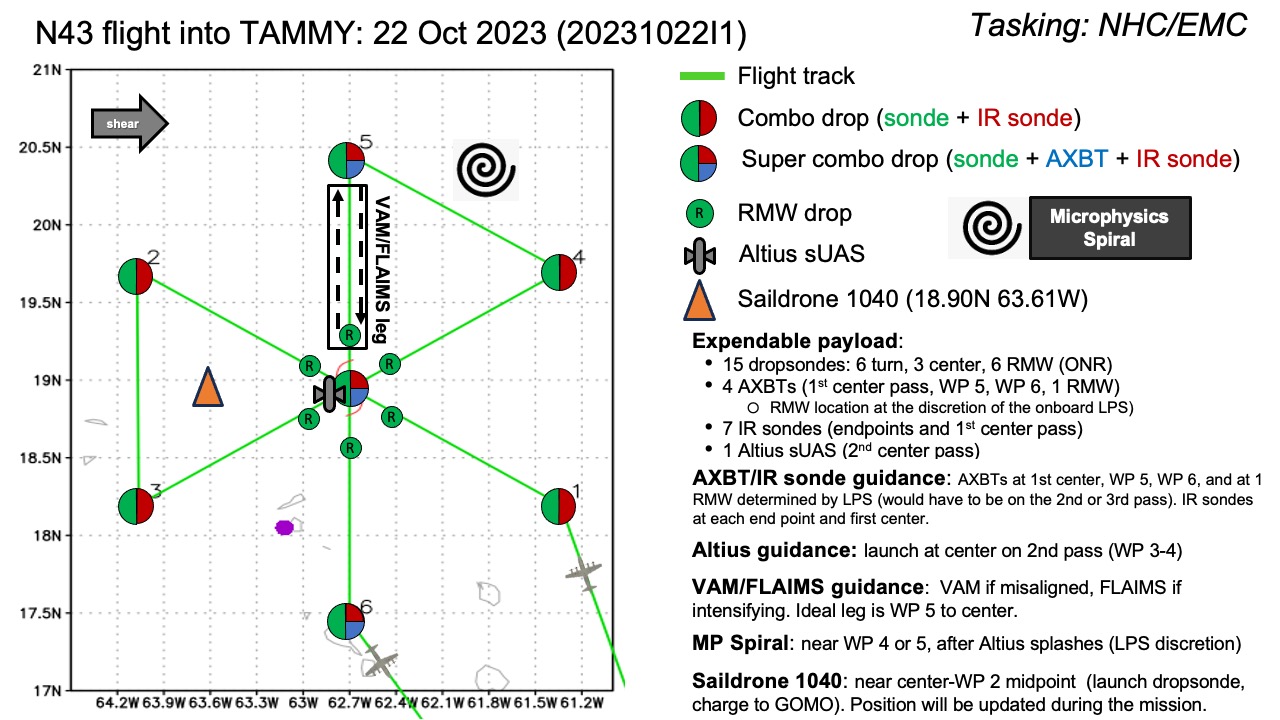 Pattern: Butterfly with 90 NM legsadditional legs may be added after the initial butterfly pattern - at the discretion of the onboard HRD LPSlegs may be shortened to maintain comms with AltiusAltitude:8 or 10 kft (pressure altitude) depending on AF deconfliction requirements (FL 10 kft preferred)Potential add-on APHEX Modules:Priority #1: RICO SUAVE (Altius)Launch at center of 2nd pass (WP 3-4)Preferred launch altitude: 12 kft (depending on AF deconfliction requirements)Priority #2: VAM or FLAIMS Module - see notesIf the storm has vertically aligned, the FLAIMS module can be substituted for VAMS - at the discretion of the onboard HRD LPSPriority #3: Microphysics Spiral - see notesPerform only after Altius has splashedExpendable DistributionLoad 25 dropsondesRelease at endpoints, centers (charged to NWS); no midpoint dropsondesPossible supplemental RMW drops (charged to ONR) - if eyewall is present (at discretion of the onboard HRD LPS)Additional drops may be requested at the discretion of the onboard HRD LPSAll dropsondes transmitted to the GTS Dropsonde deployments should be adjusted as needed to avoid landIR dropsondes (7) - see notes belowAltius sUAS (1) - see notes below4 AXBTs (CAD launched) - see notes belowAll AXBTs transmitted to the AOC ground server if possiblePreflight Weather Briefing[Notes from the Flight Crew Preflight Briefing and other relevant notes about the current and forecasted storm state from the most recent NHC advisory (location, intensity, MSLP, movement, possible intensity change during the flight)][Briefly describe the relevant environmental drivers.]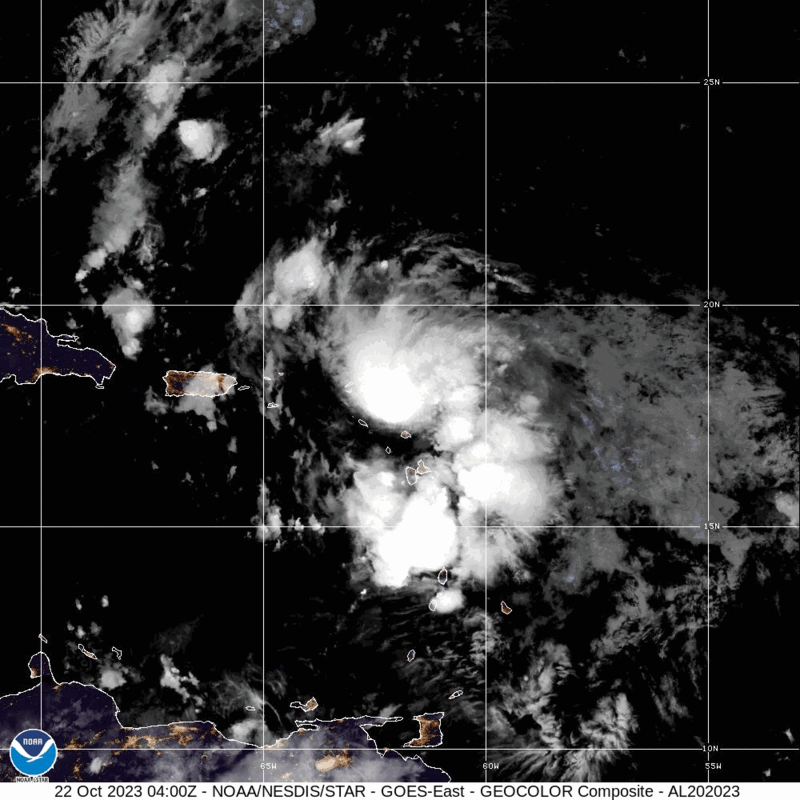 Instrument NotesAll instruments were nominal except WSRA that was inoperative. IN-FLIGHTIN-FLIGHTTime [UTC]Event1303Take-off from TBPB1316TDR up and is nominal Convective structure is fairly asymmetric, consistent with SW shear 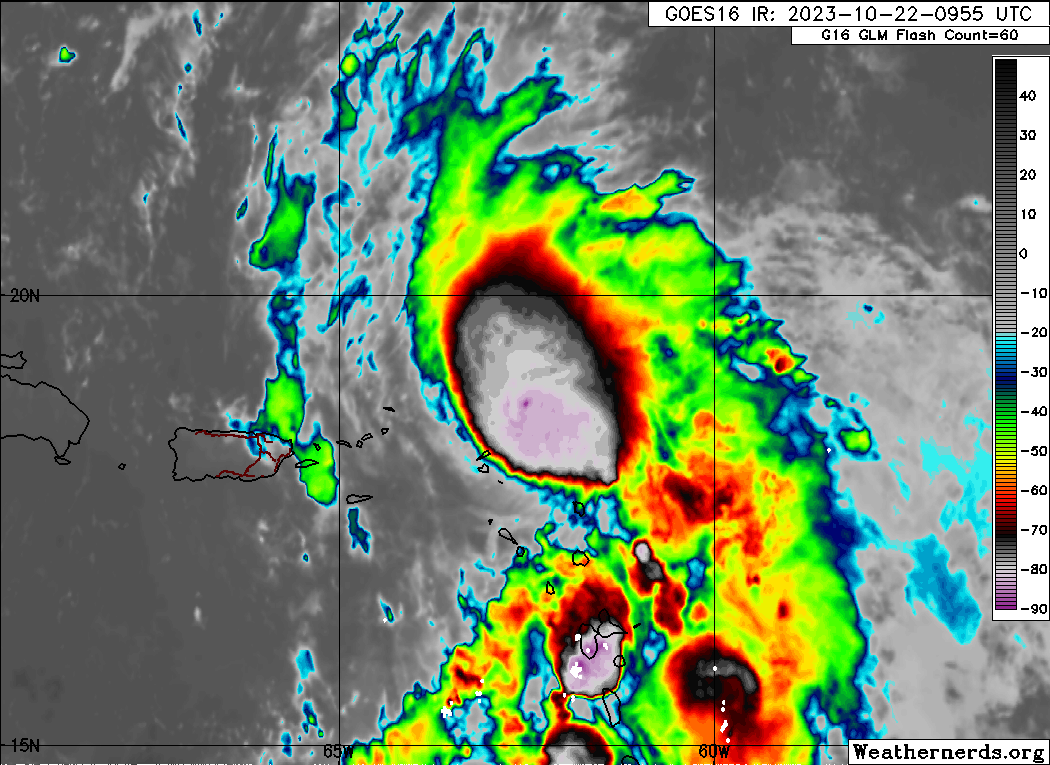 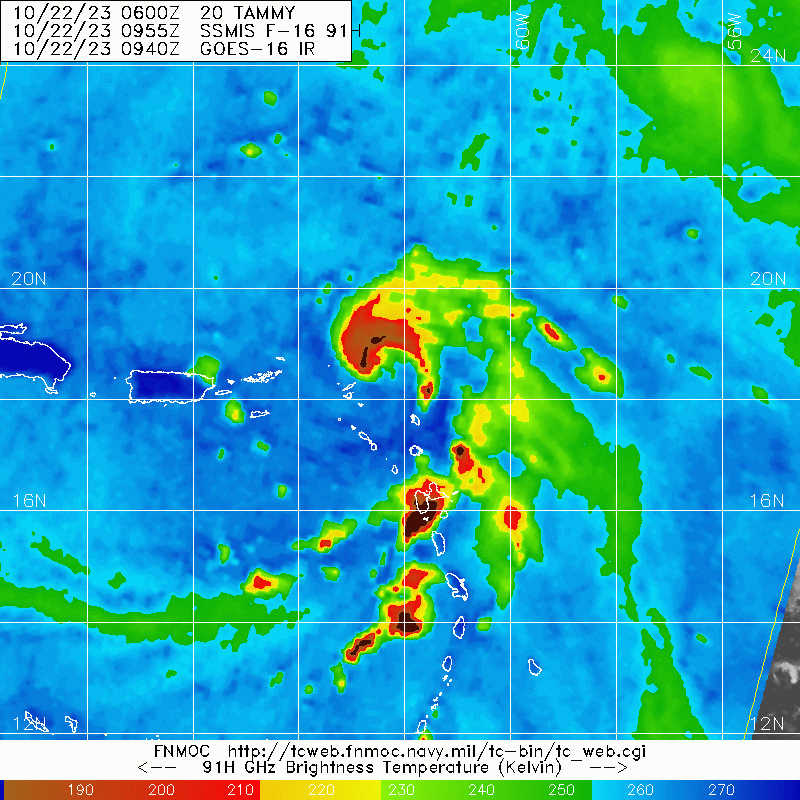 1319we will follow plan as drawn up for 1st pass from PT#1-PT#2. On the downwind leg from PT#2-PT#3 we will do Altius prep and checklist. We will deploy Altius on the inbound leg from PT#3, orbiting to confirm launch and comms. Once confirmed we will proceed to center and outbound to PT#4 to test comm link to Altius. If we lose comms we will return to center to restore comms. 1343entering stratiform rain area from principal rainband sitting over Guadalupe island1359SD 1040 18.9347008 -63.3654272 2023-10-22T11:59:00Z1400begin descent to 8 kft1406at 8 kft, test run of Altius checklist test 1409<marks_n43> mfischer_hrd, tracking along between cells in major rainband1414PT #1, combo IR sonde #1, drop #2, TK 300 inbound1419In principal rainband we are still seeing interesting across flow convective cell alignment into almost regularly space lines like yesterday marks_n43> in the band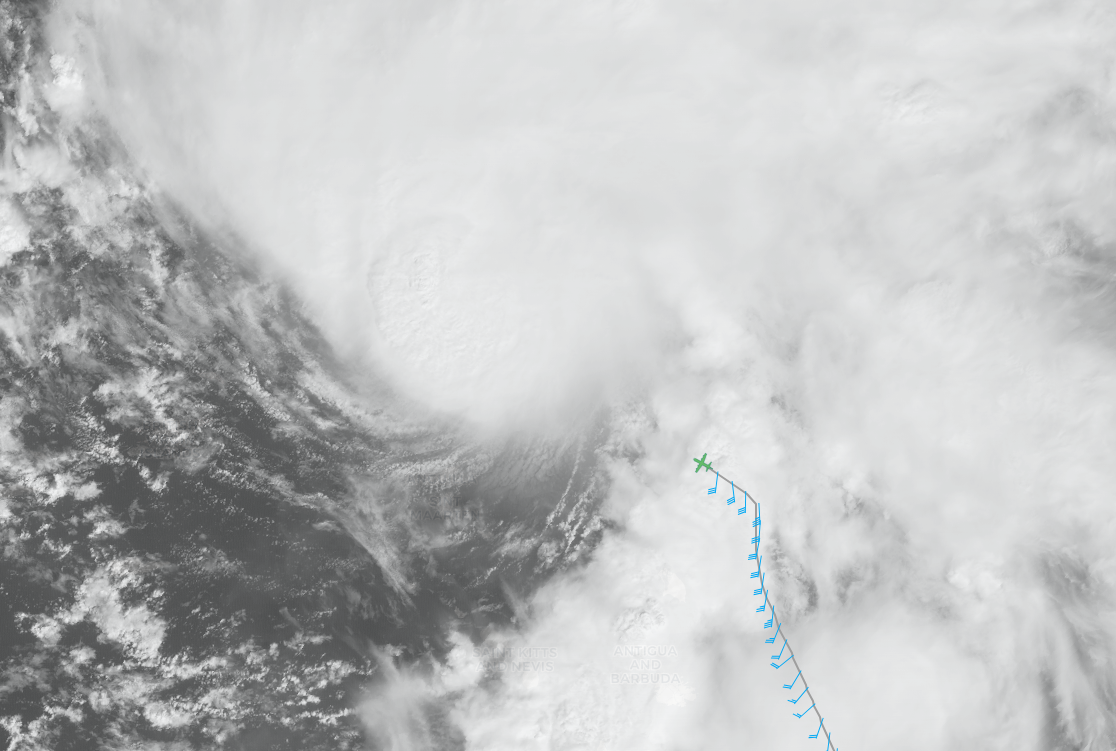 <marks_n43> tops 12-14 km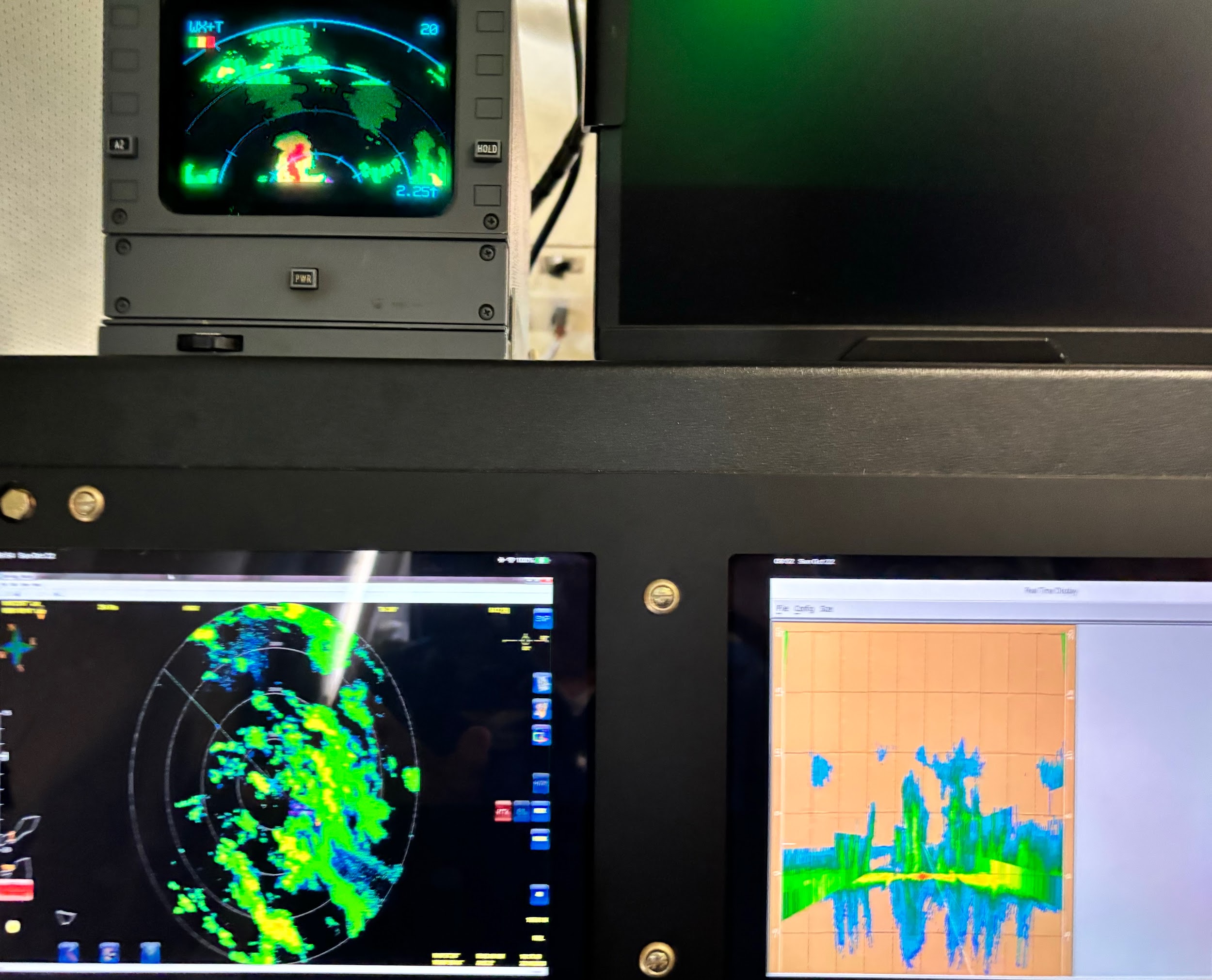 1427MMR shows the radar eye is elliptical with E-W major axis of 30 nmi, minor axis 25 nmi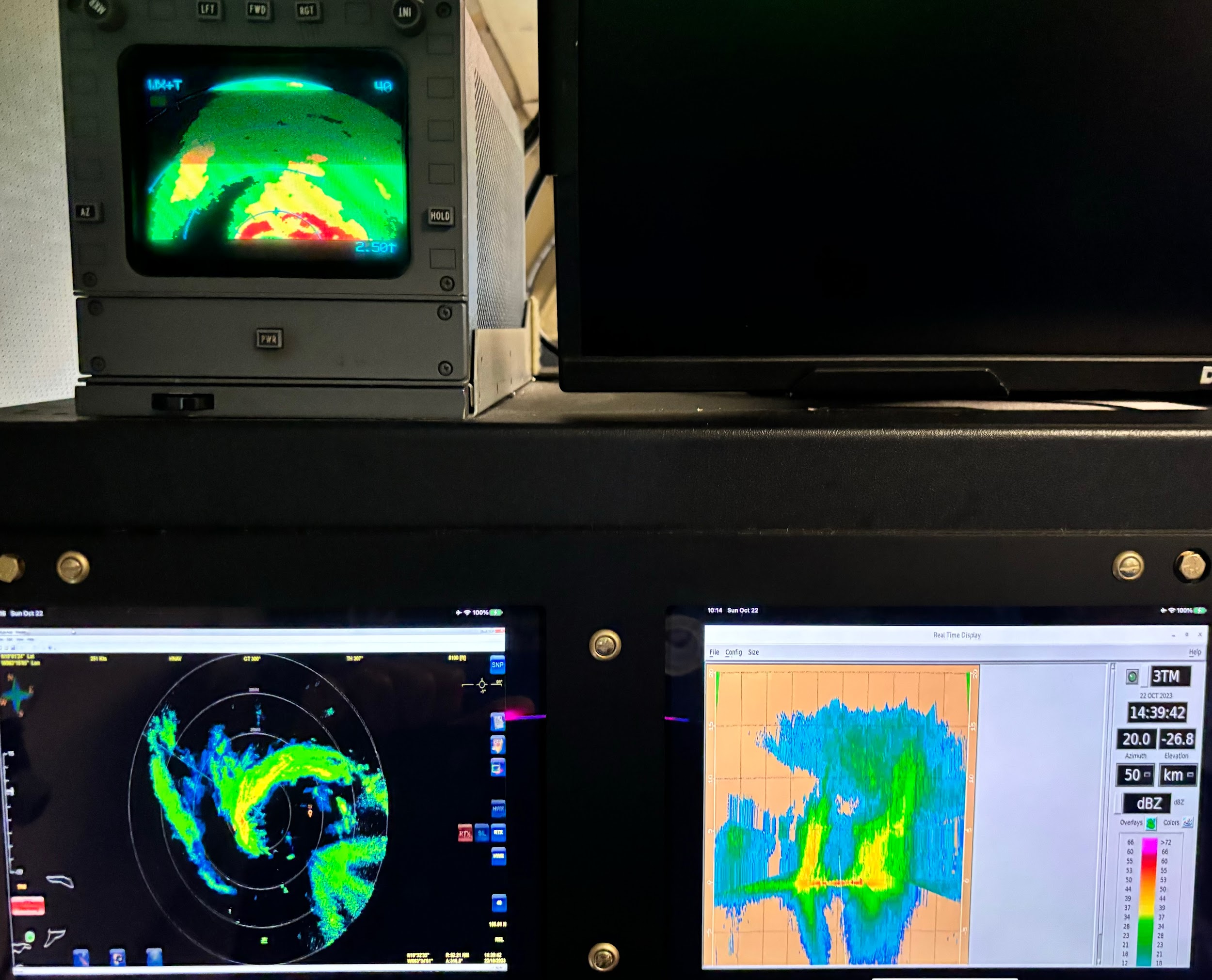 1433RMW drop #3, well inside radar eyewall, radius ~12 1437center super combo IR drop #4, drop #5, AXBT #1 SST 28.61, tucked up against NW eyewall1440RMW drop #6, good one as we hit the eyewall1444<marks_n43> mfischer_hrd, 1437 center supercombo IR drop #4, drop #5, AXBT #1, tucked up with NW eyewall<marks_n43> 1440 RMW drop #6, good one as we hit the eyewall<marks_n43> SST 28.61459PT#2, combo drop IR drop #7, drop #8, TK 180, may have to change PT#3 to avoid islands1502plan is to go from PT #3 inbound to center, deploy Altius in center, verify comms, proceed to west to do super combo drop near Saildrone 1040, then return to track to NE1459 15031st TDR analysis submitted 1506combo IR drop#6, drop #7 trurn downwind 1801510start Altius launch checklist1517<marks_n43> mfischer_hrd, we are shortening leg to avoid islands. turn SE to avoid islands, moving PT#315191st TDR analysis completeAlt (km)	Lat (deg)	Lon (deg)0.5		18.92		63.072.0		18.96		63.113.0		19.00		63.116.0		19.05		63.112-6 km vortex tilt: 10.0 km at 360 deg1522new PT #3, combo IR drop#9, drop #10, TK 060, start 2nd TDR leg as there were no scatterers on downwind leg1528<marks_n43> mfischer_hrd, heads up Saildrone is positioned in the WSW radar eyewall now.1534TDR analysis shows an open eyewall to the S, with deep convection in NW eyewall 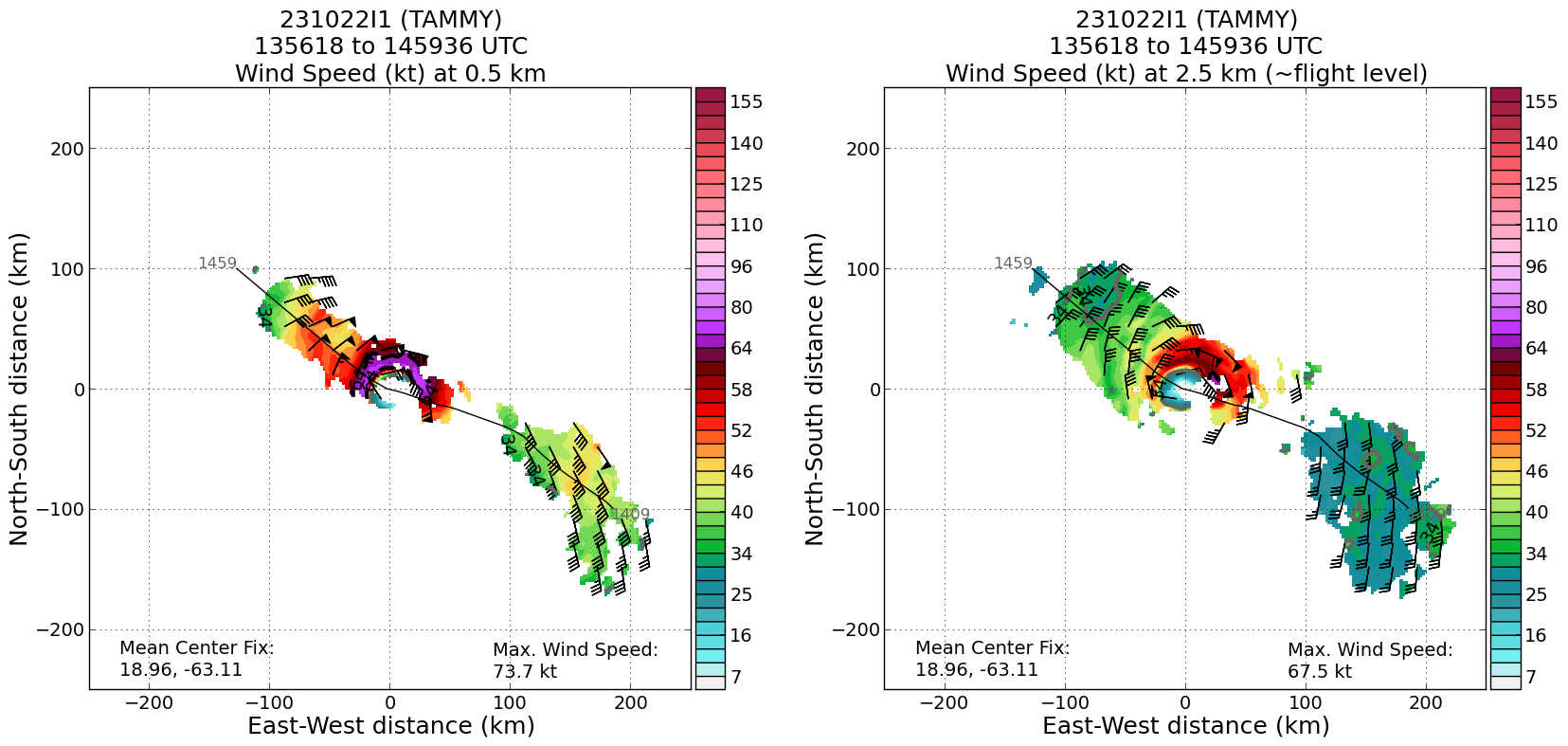 15391539 Altius launch inside SW eye1542Altius checks out, descending to 2500’1547marks_n43> Orbiting in SW side of eye making sure Altius is cool. looking good so far. wings deployed descending to 3000'1549Orbiting in eyewall after Altius launch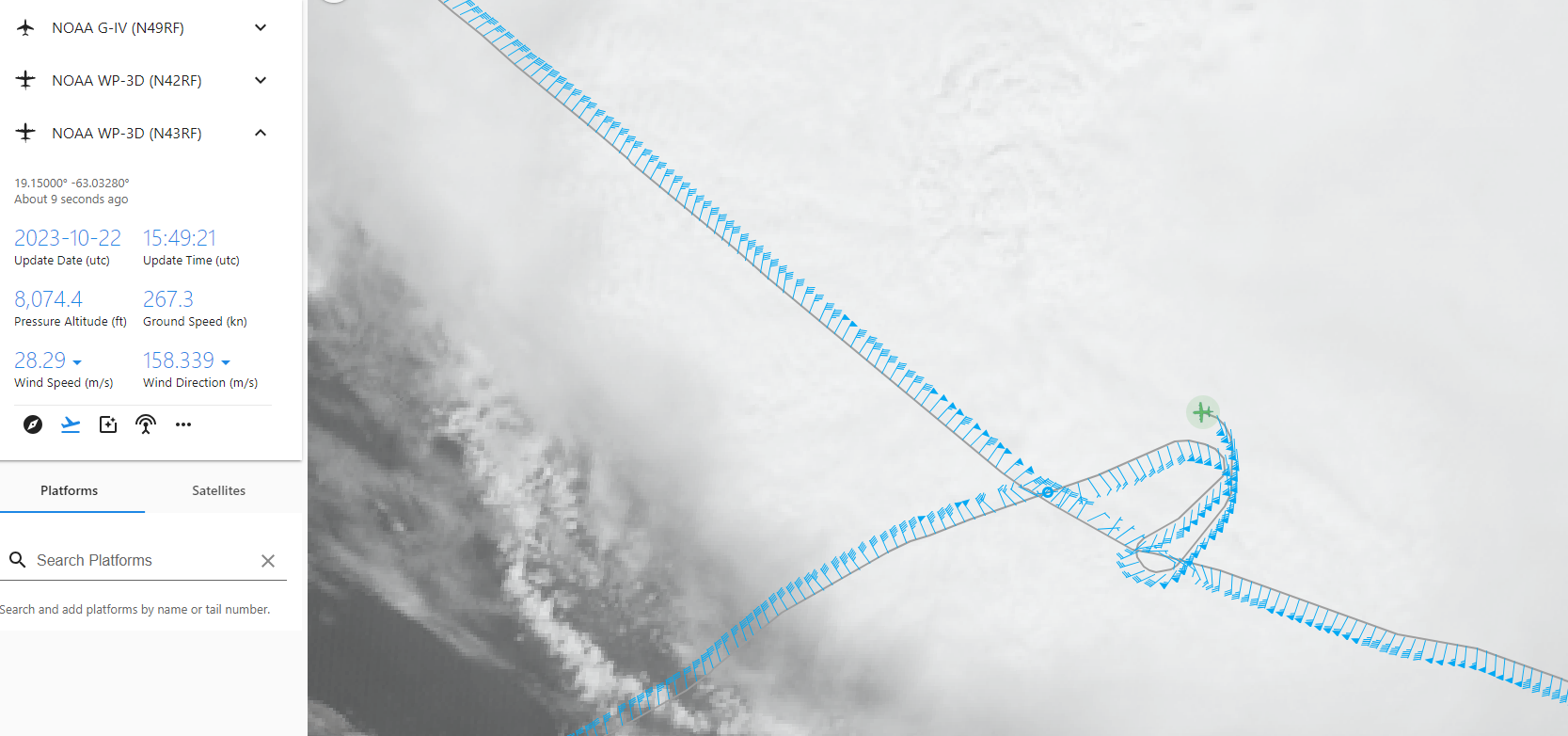 1555TK 225 to Saildrone1557center15582nd TDR analysis completed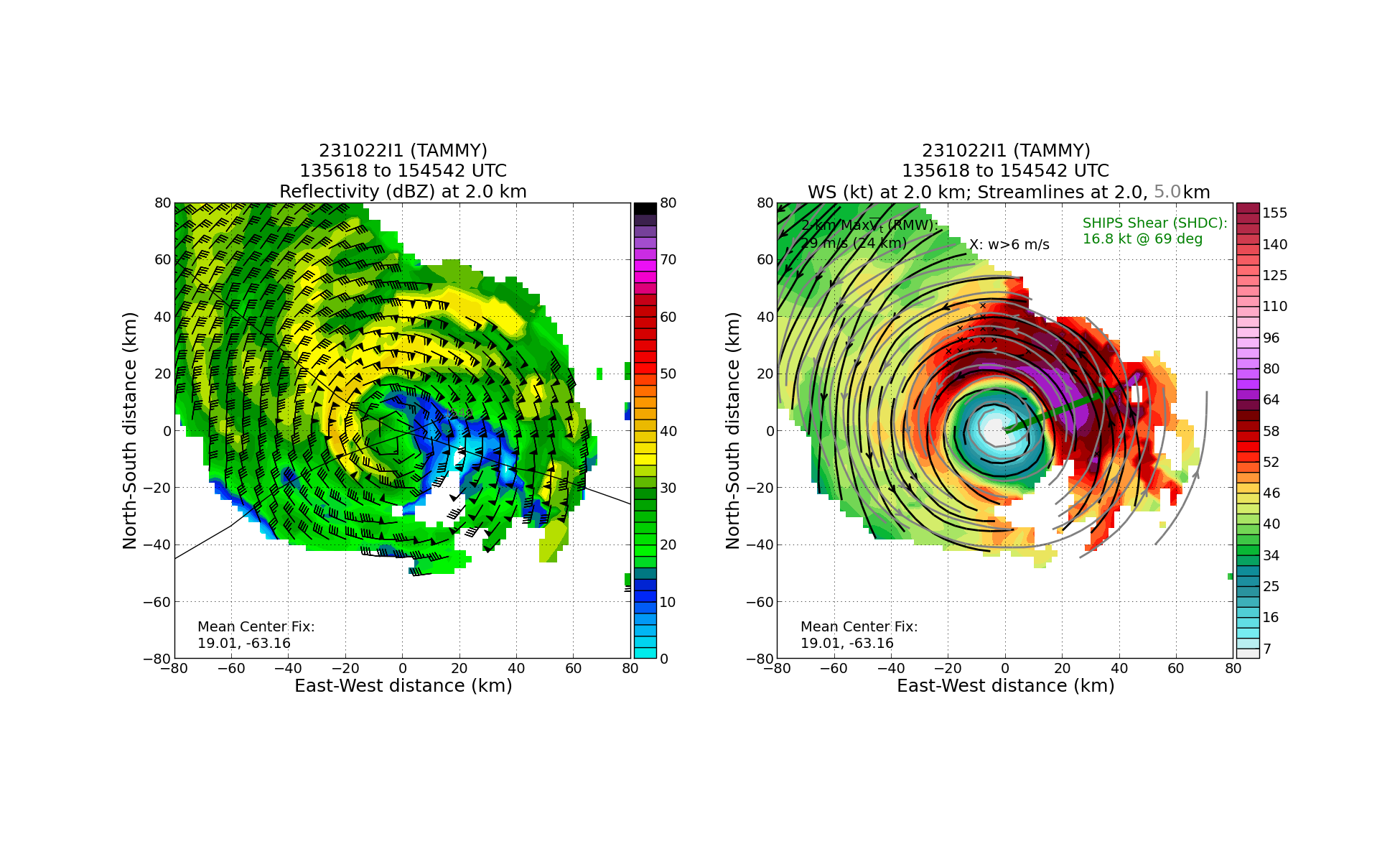 1559Saildrone super combo IR drops #11, drop #12, AXBT #2 SST 28.95, just in the RMW1601lost Altius comms1603We lost Altius comms and are turning back into the eye1604turn back to eye1608<marks_n43> We will orbit for a few minutes while they troubleshoot comms1610center orbiting in eye to reestablish Altius comms1614re-establish Altius comms and continue orbiting in center to test comm range. Altius orbited ¾ of the way around the eye from drop location S of center to the NW portion near Saildrone location. 1619<marks_n43> mfischer_hrd, we are tracking in the clear to test comms range to Altius1621comm range limited to 25 nmi1622center, TK 060, 3rd TDR analysis completed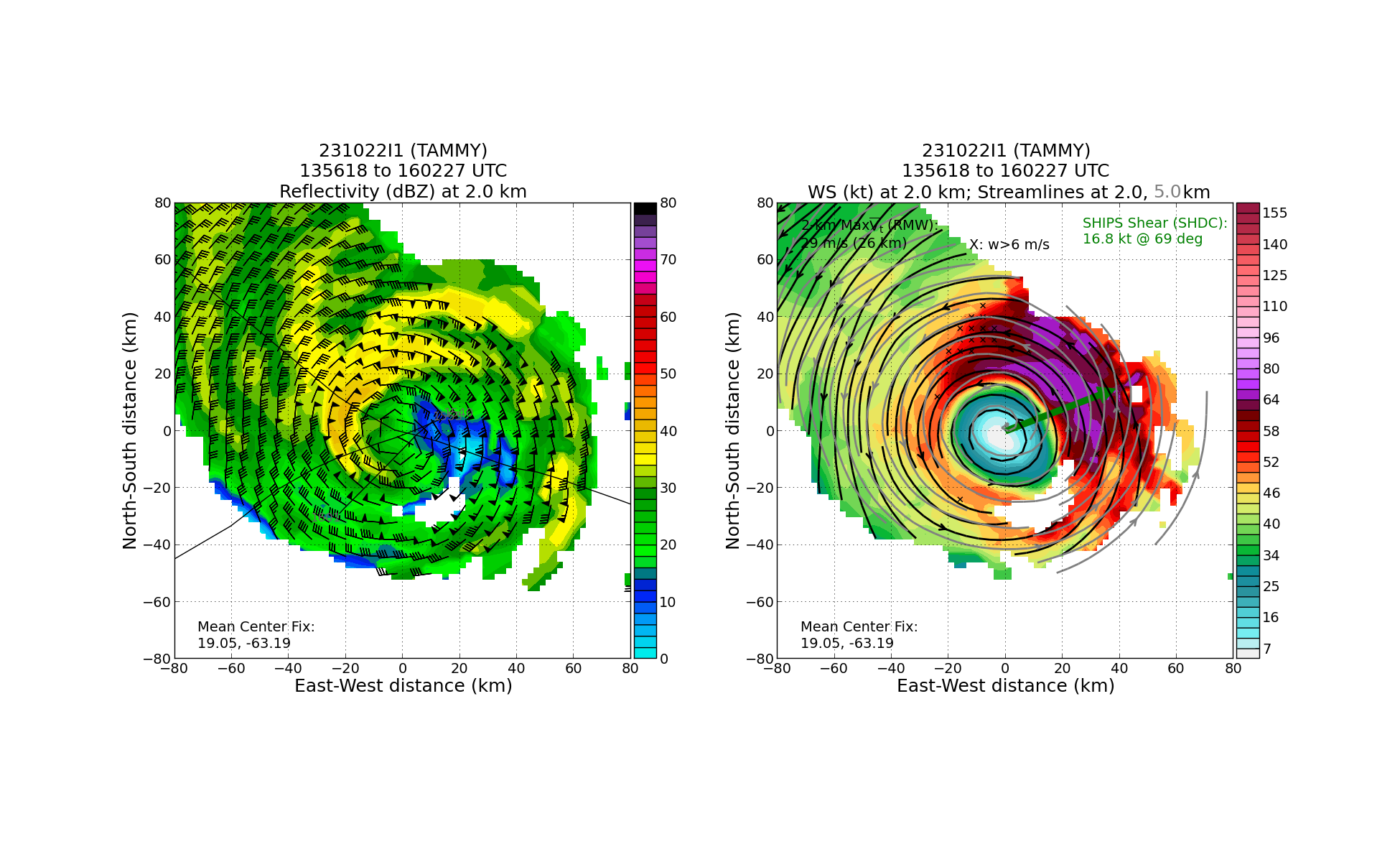 1623<marks_n43> mfischer_hrd, plan is to complete this outbound leg, turn around and come back inbound to eye to fly over Altius and uplink any data they collected while we were out NE1626RMW drop #131628plan to TK 060 then do RMW drop #16, FL 90 kt1635<marks_n43> mfischer_hrd, we will track out to PT#4 or a little closer, go downwind to do FLAIMS wedge of 30 deg, turning back into eye on a 210 TK1639new PT#4, turn track downwind inside rainband1650turn, drop #14, TK 210 inbound1703RMW drop #15 FL 90 kt 1708center, orbiting around Altius last position, 4th TDR analysis completed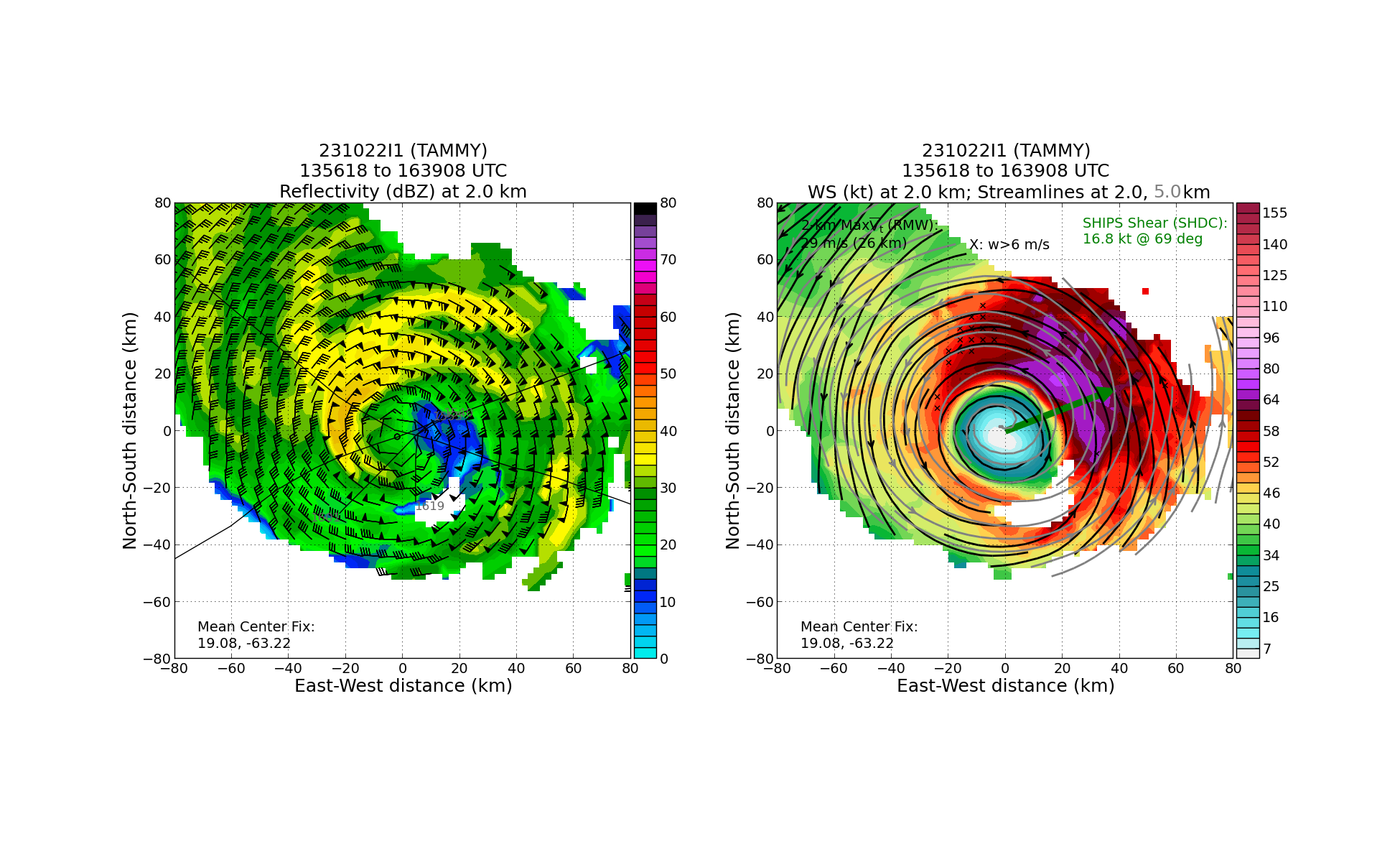 1717TK S out of eye to try to reestablish comms with Altius. The plan is to go back and forth to the S toward last known point of Altius to see if we can connect1722no joy! TK 180 out of RMW and then back to the eye to do leg to the N1722The 5th TDR analysis indicated peak low-level winds have intensified over the duration of the flight 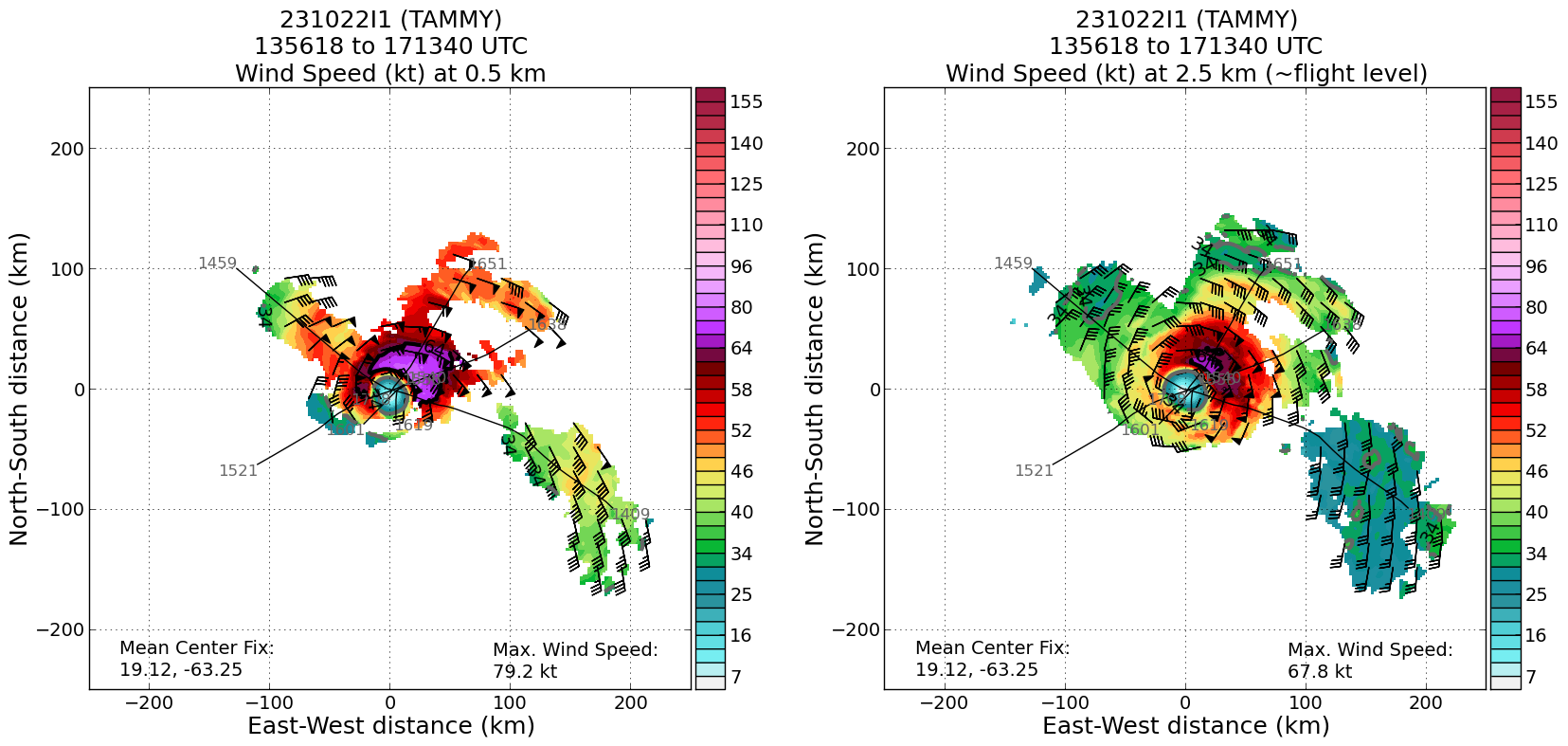 1724<marks_n43> 1722 TK 180 out of the eye and then we will turn around and head N for microphysics spiral1725TK 360 to eye 1733center, combo drop #16, AXBT #3, 989 mb AXBT failed1737RMW drop #17, FL 90 kt1744<marks_n43> jasond_hrd, mfischer_hrd so my thinking is to finish N leg to 90 nmi, then locate a place to do microphysics spiral near the north edge of strat area, and then move inbound to find a 2nd spiral location. There is plenty of strat out N of the center1751Last center drop recorded 989 mb with 11 kt, indicating some intensification1754end leg turn to SW to locate spiral 1759start spiral 8,000 ft on far N edge of stratiform area N of center. 0 C 4.9 km altitude 1806MTS screenshots of location of stratiform spiral 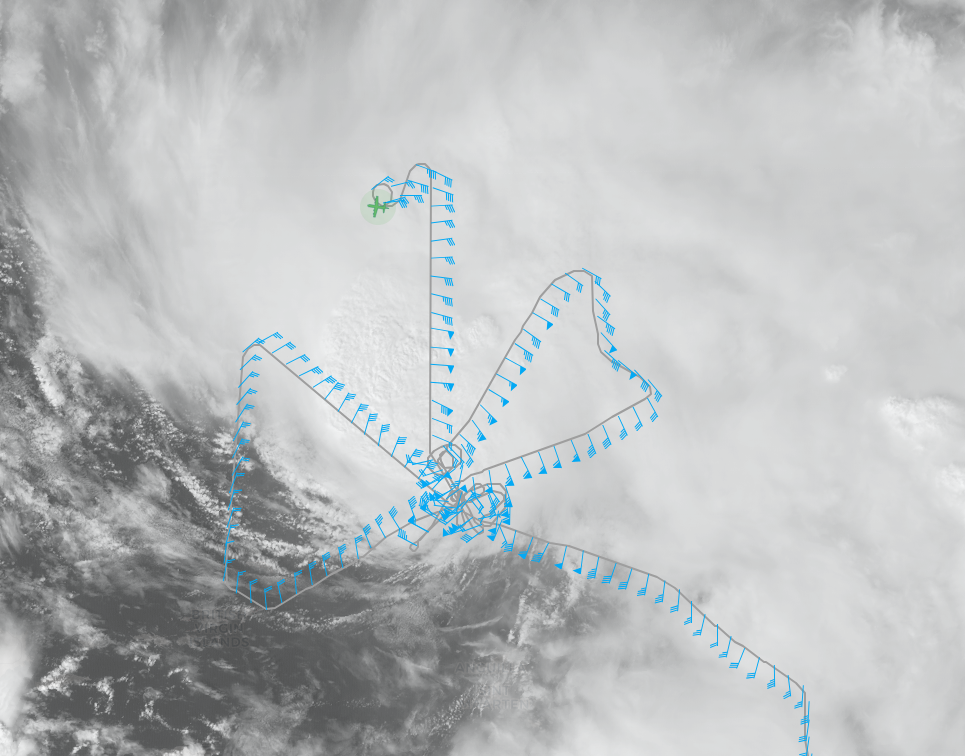 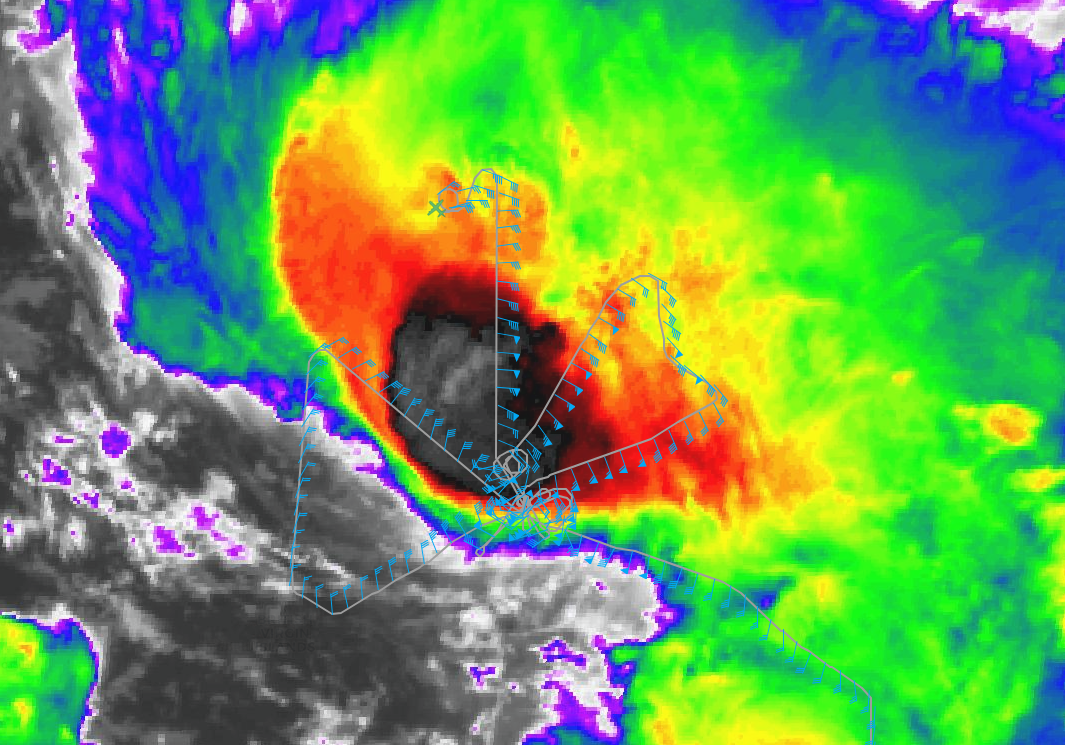 1815spiral top -12.2 C 22,000’ drop #18 from top of spiral, 6th TDR analysis completed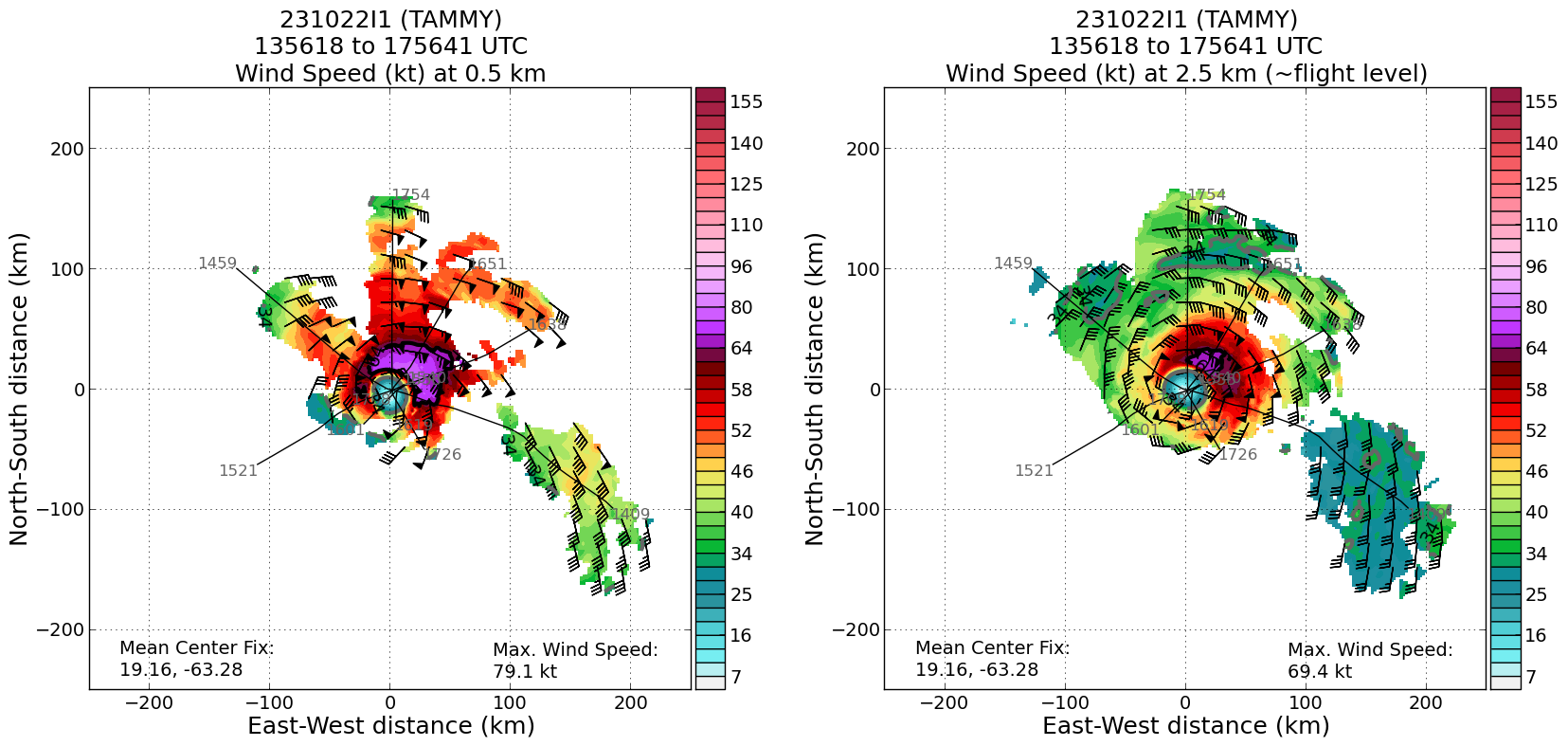 1816start spiral down1826Completion of first spiral 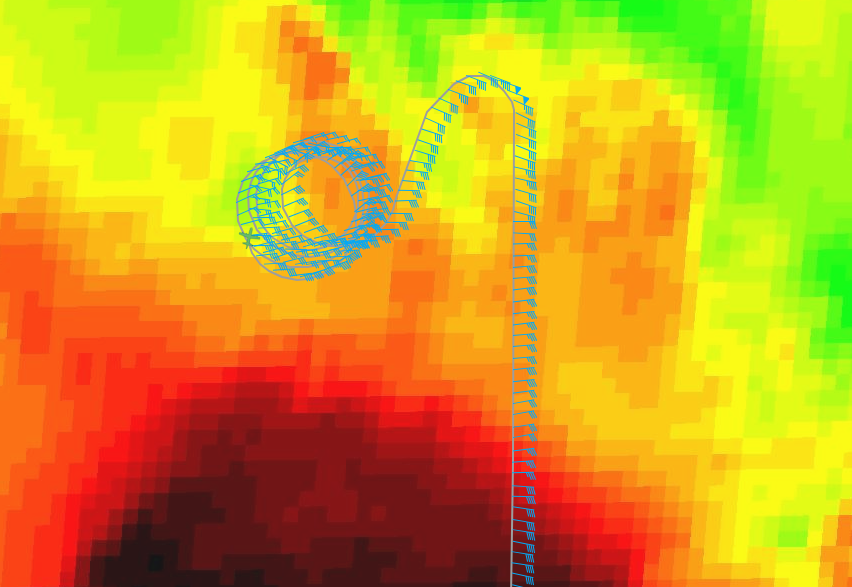 1827end spiral down, 8000’, track inbound 15-20 nmi for 2nd spiral1827Sonde from first spiral showing an “onion sounding” 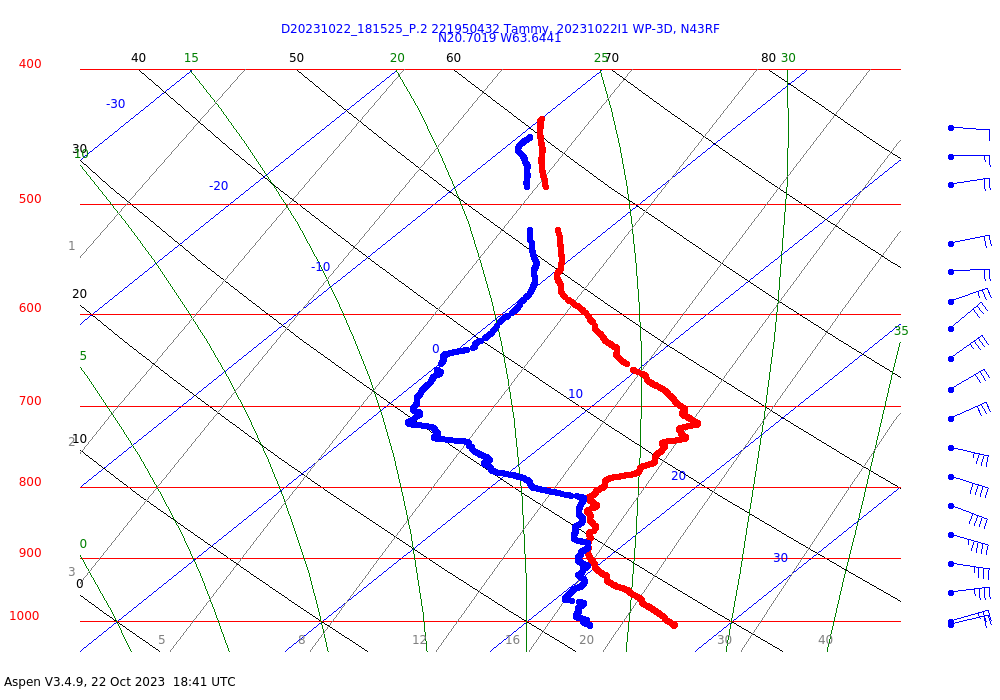 18326th TDR analysis revealed the northern eyewall is becoming better defined. GLM has indicated persistent lightning flashes over the last hour or so.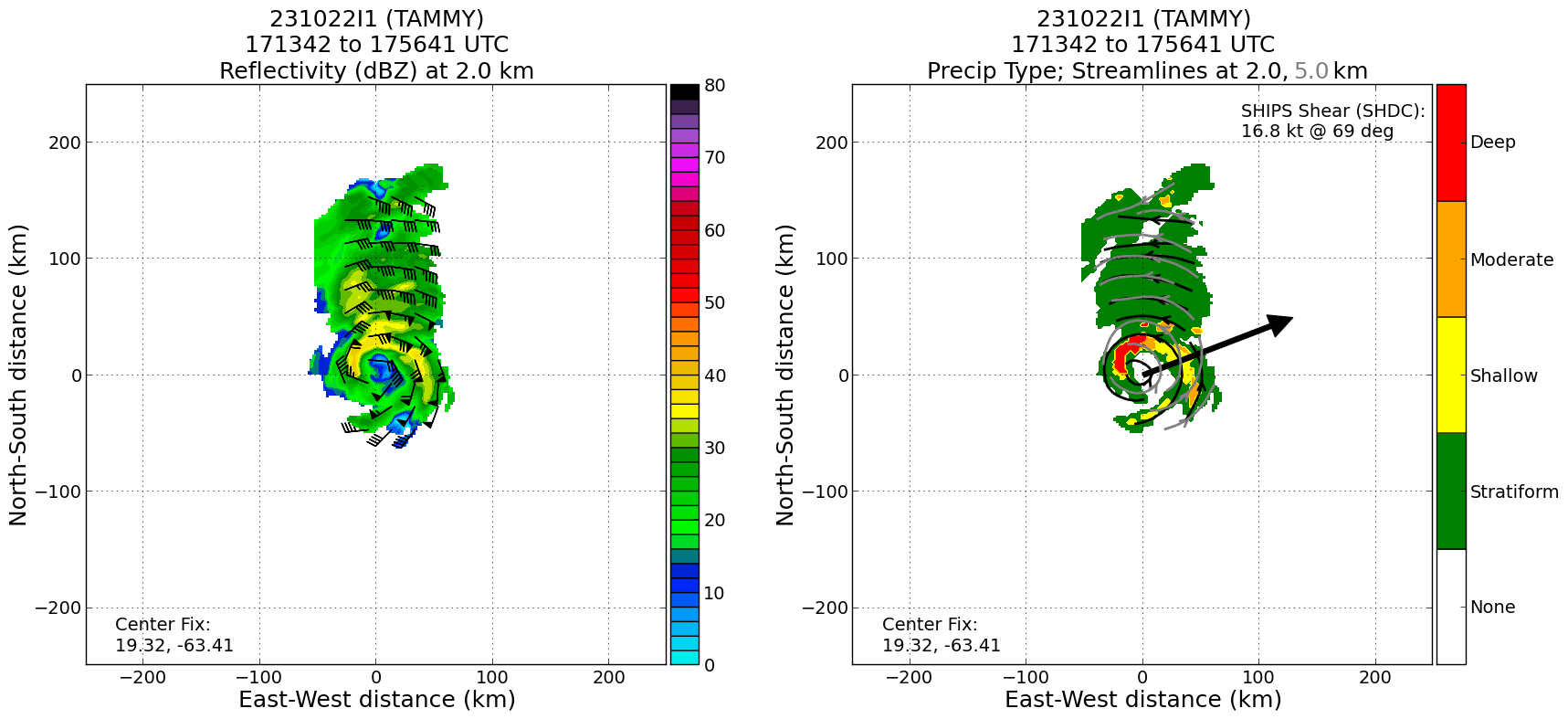 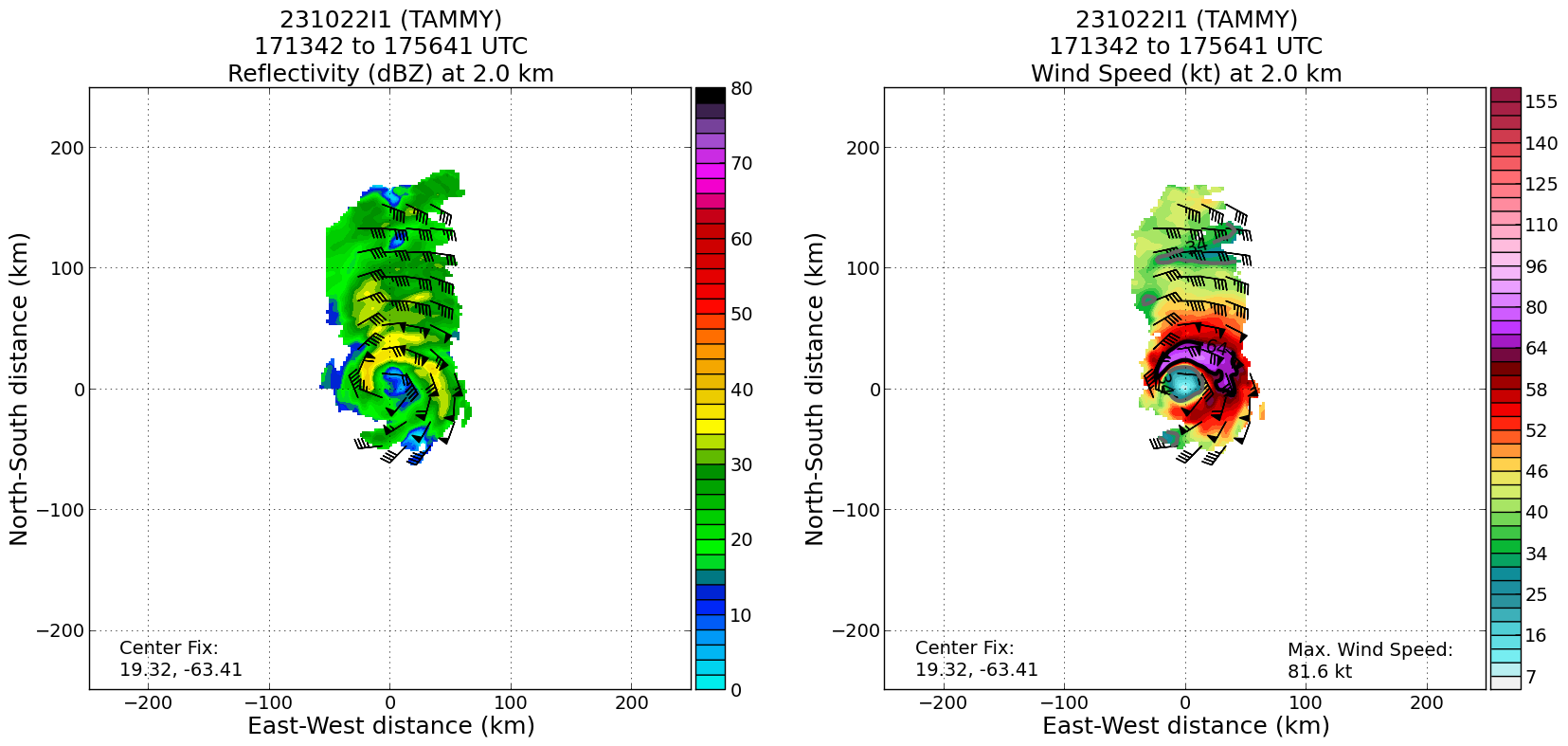 1832begin 2nd spiral, 35 nmi outside NW eyewall. 0 C 4.8 km altitude  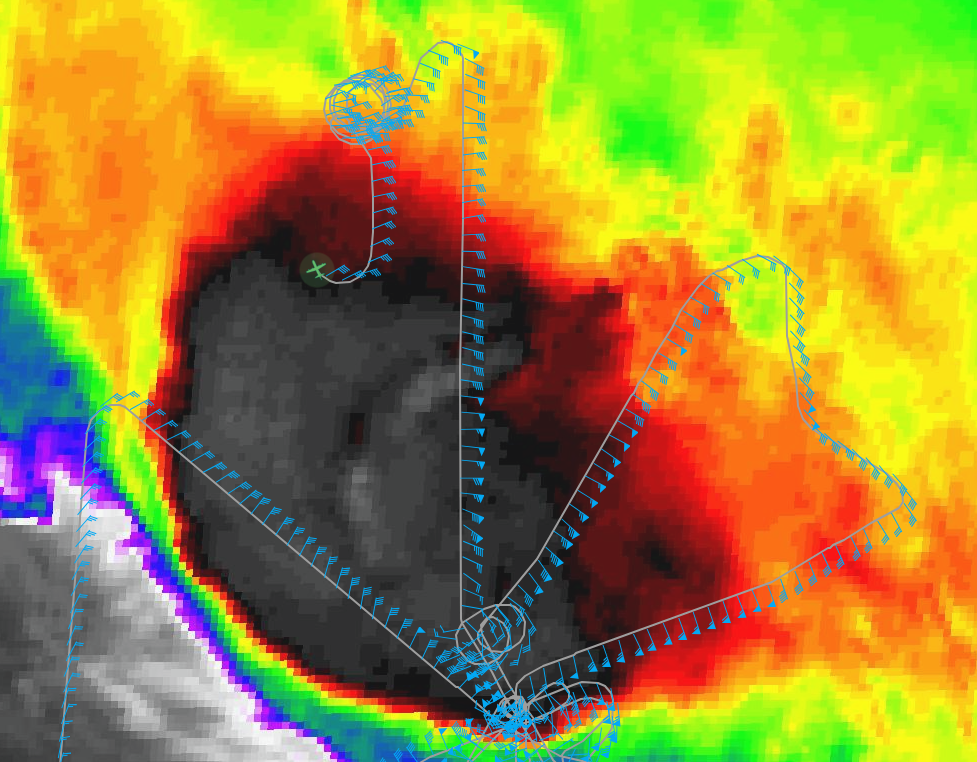 1846top of spiral, drop #19, -12.2 C, 22,000’1848start spiral descent 1849Lightning flashes have been observed in NW eyewall recently 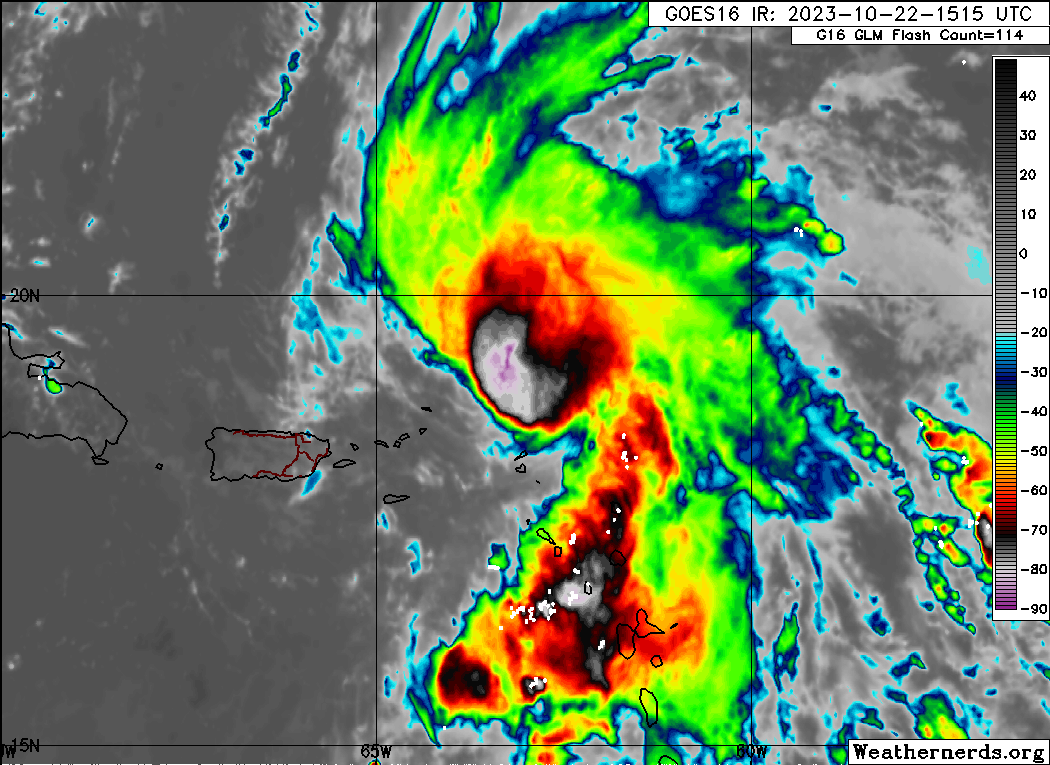 1853MTS screenshot near the end of 2nd spiral. First time ever two spirals were flown?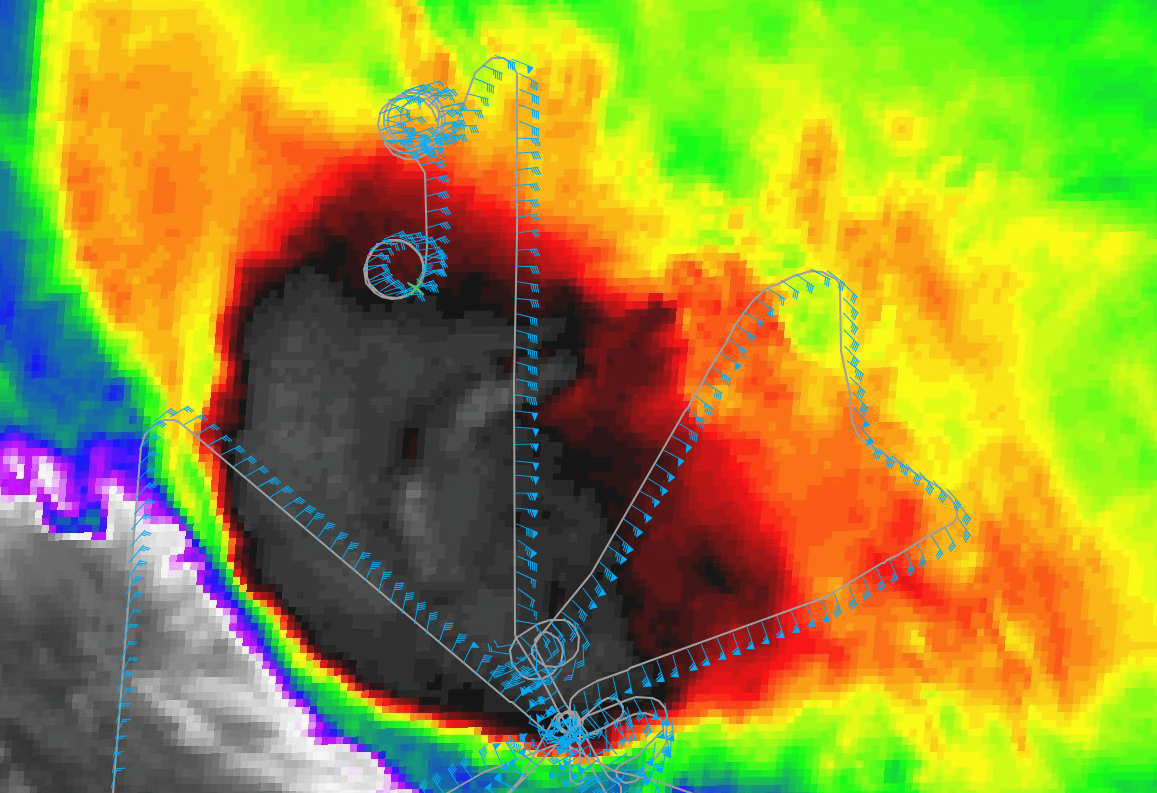 1857end spiral 8,000’, TK to a point N of center, climb to 10 kft and go inbound1900Skew-T from second spiral 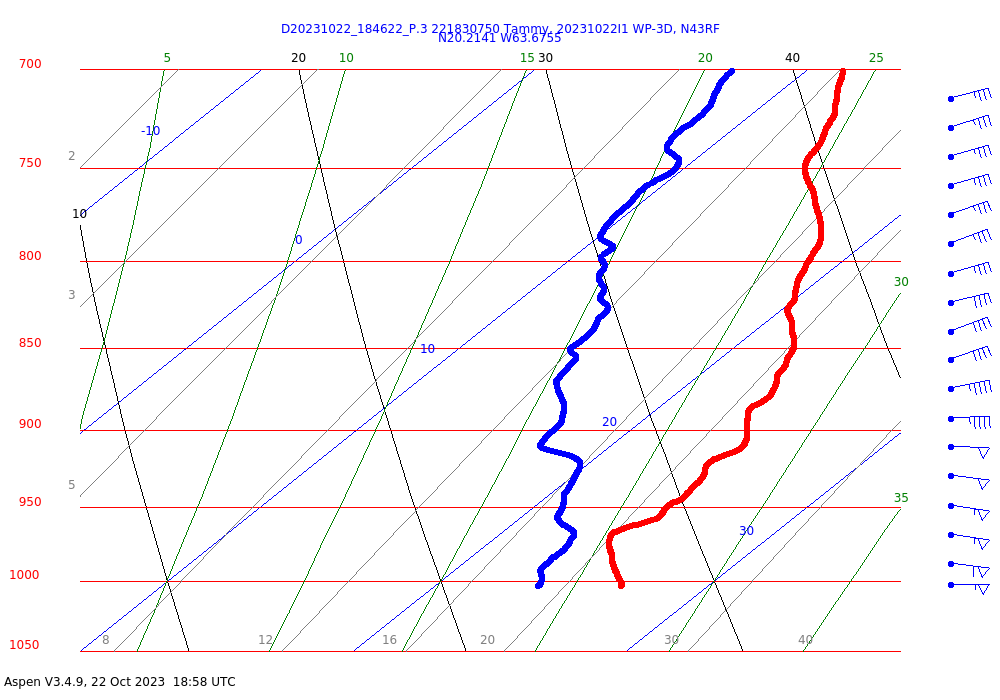 1901start inbound, TK 170, 10,000’1906entering outer edge of N eyewall, Michael Fischer says there is potential meso forming in NW eyewall, definitely based on MMR presentation o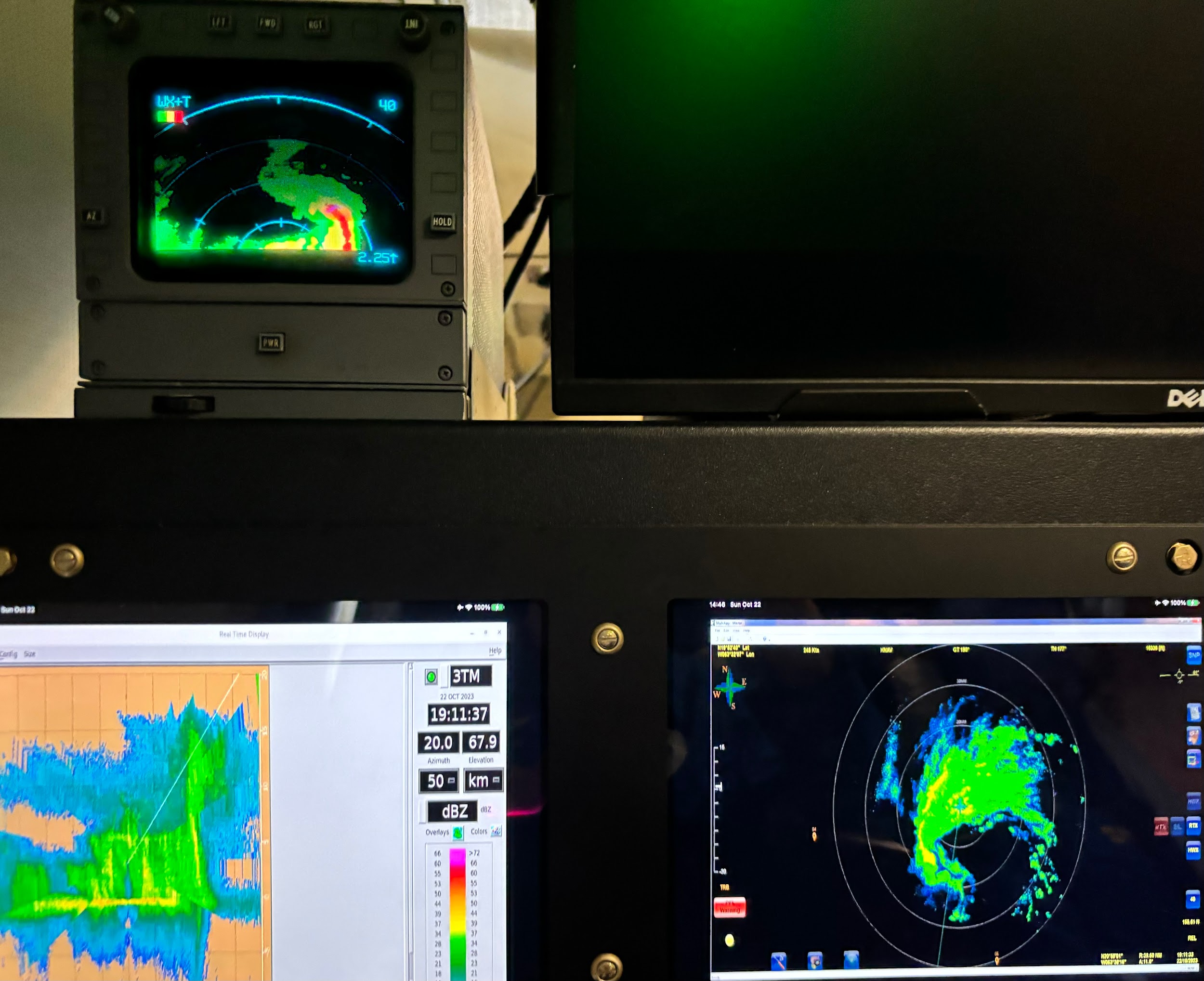 1908<mfischer_hrd> Looks like a potential mesovortex in western eyewall FYI marks_n43<marks_n43> JZ says definitely<marks_n43> We are in the eyewall<marks_n43> tops 16 km<marks_n43> we are trying to steer clear of it1909in the N eyewall, tops 16-17 km, staying east of meso hook in NW eyewall, looks nasty, lightning?1913in radar eye, nice view of meso (pic)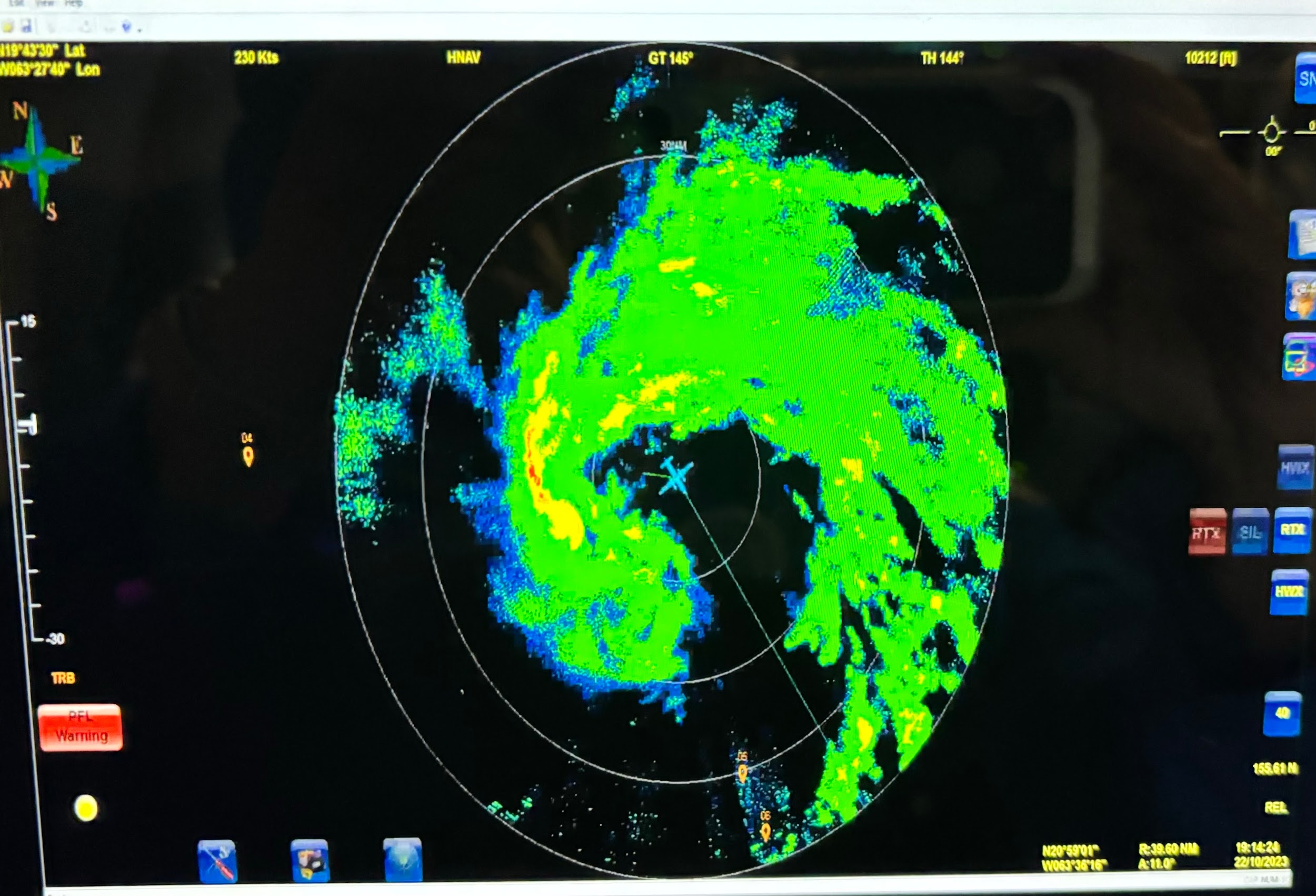 1914<marks_n43> we let the TDR map it1923approaching outer rainband 1927end pattern, combo drop #20, AXBT #4, AXBT failed1952MTS screenshot of final pattern 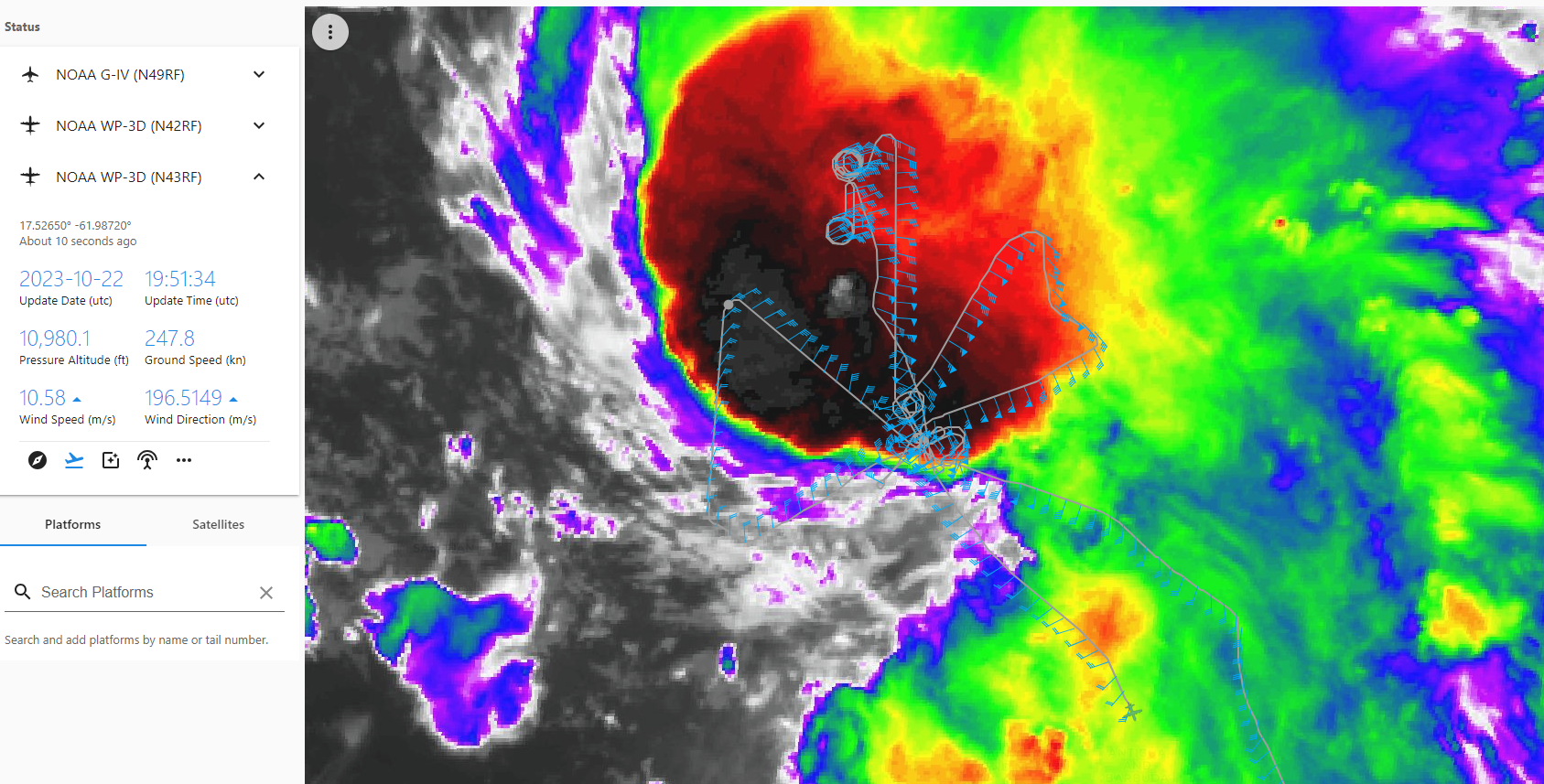 2058Setting up for the Ragged Point MAGPIE flightline offshore run (FL 5 kft). Overfly the Ragged Point Lighthouse, proceed to a point along the HSRL line out to an offshore point at 13.28 N 59.24W. Dropsonde at 3 NM offshore and a 2nd dropsonde at the midpoint (6 NM offshore).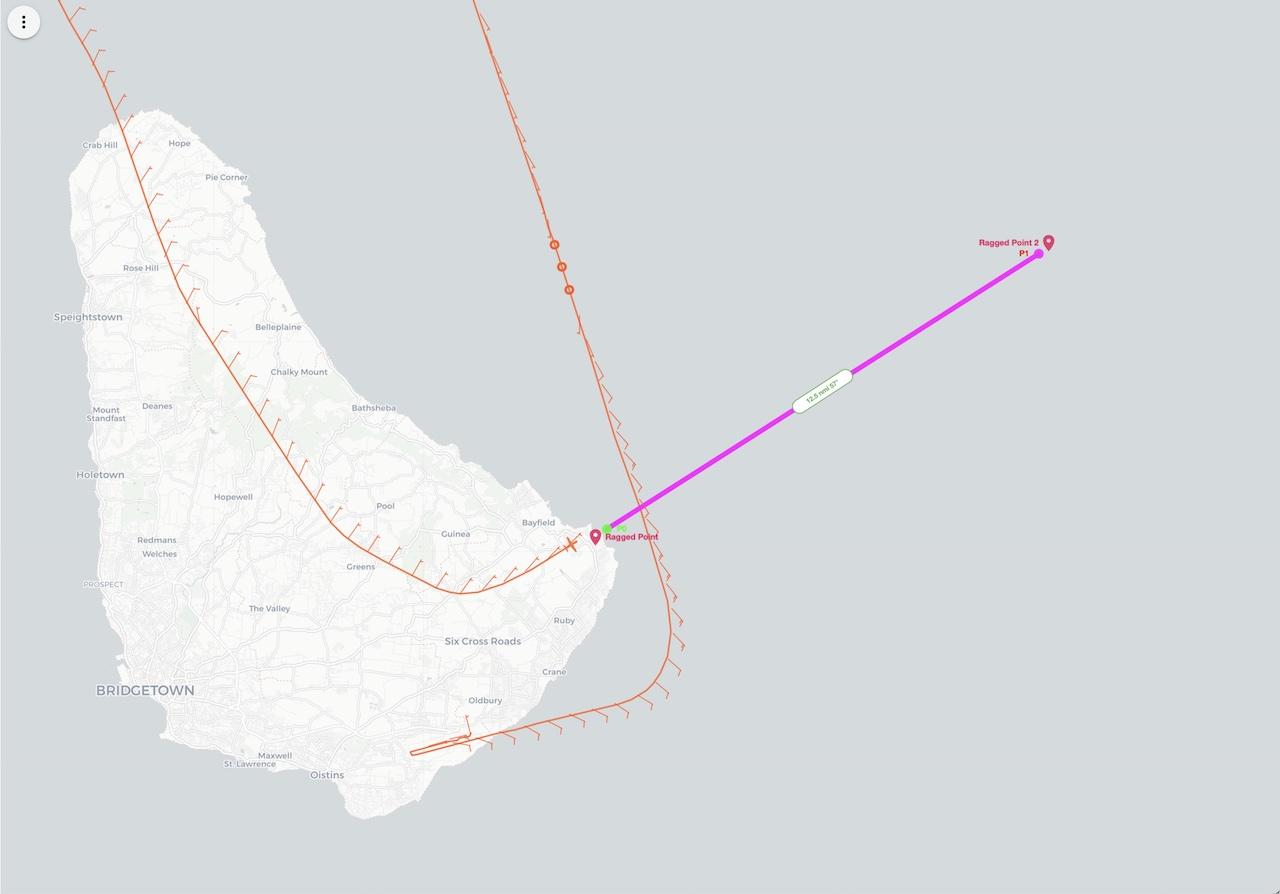 2103End of MAGPIE module. Both dropsondes good.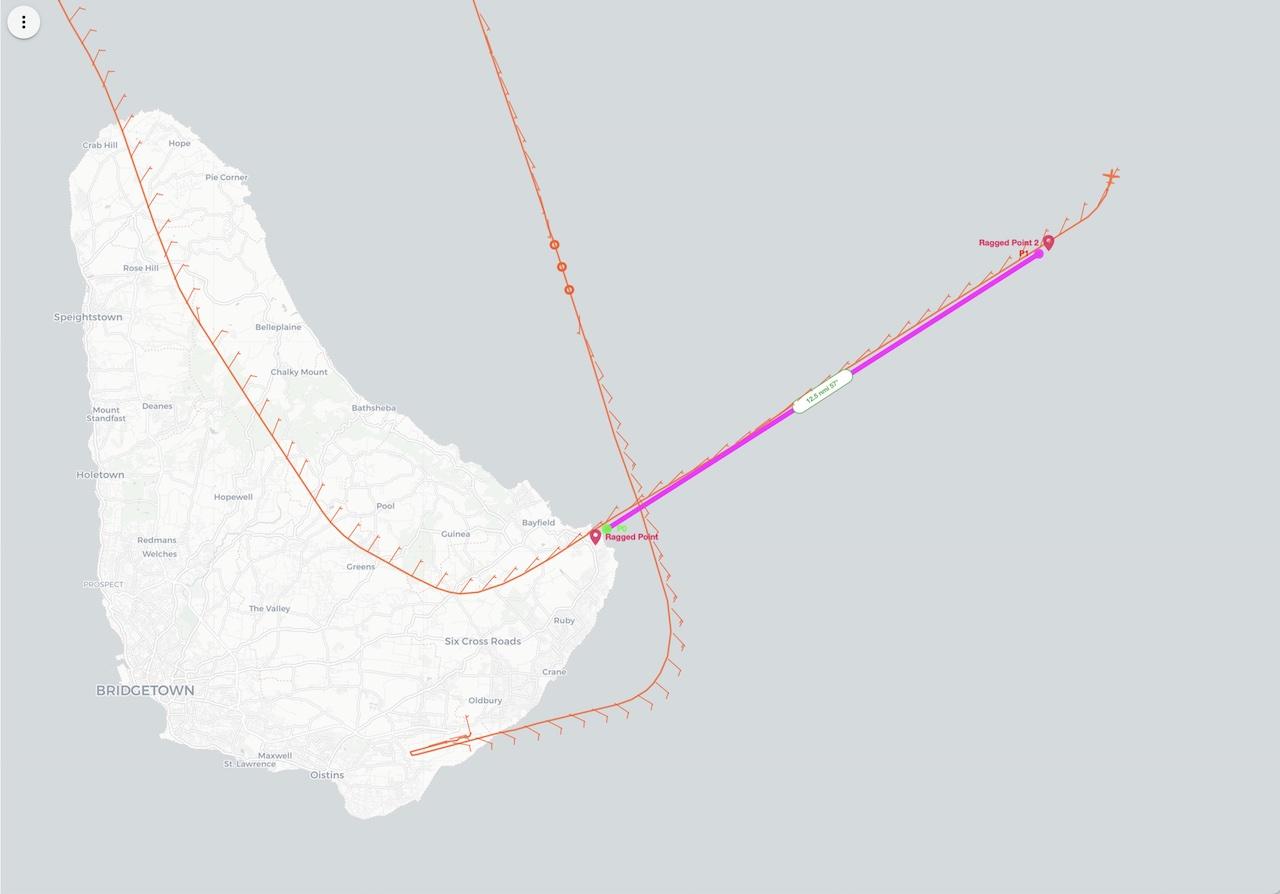 2115landed TBPB2222Final TDR analyses  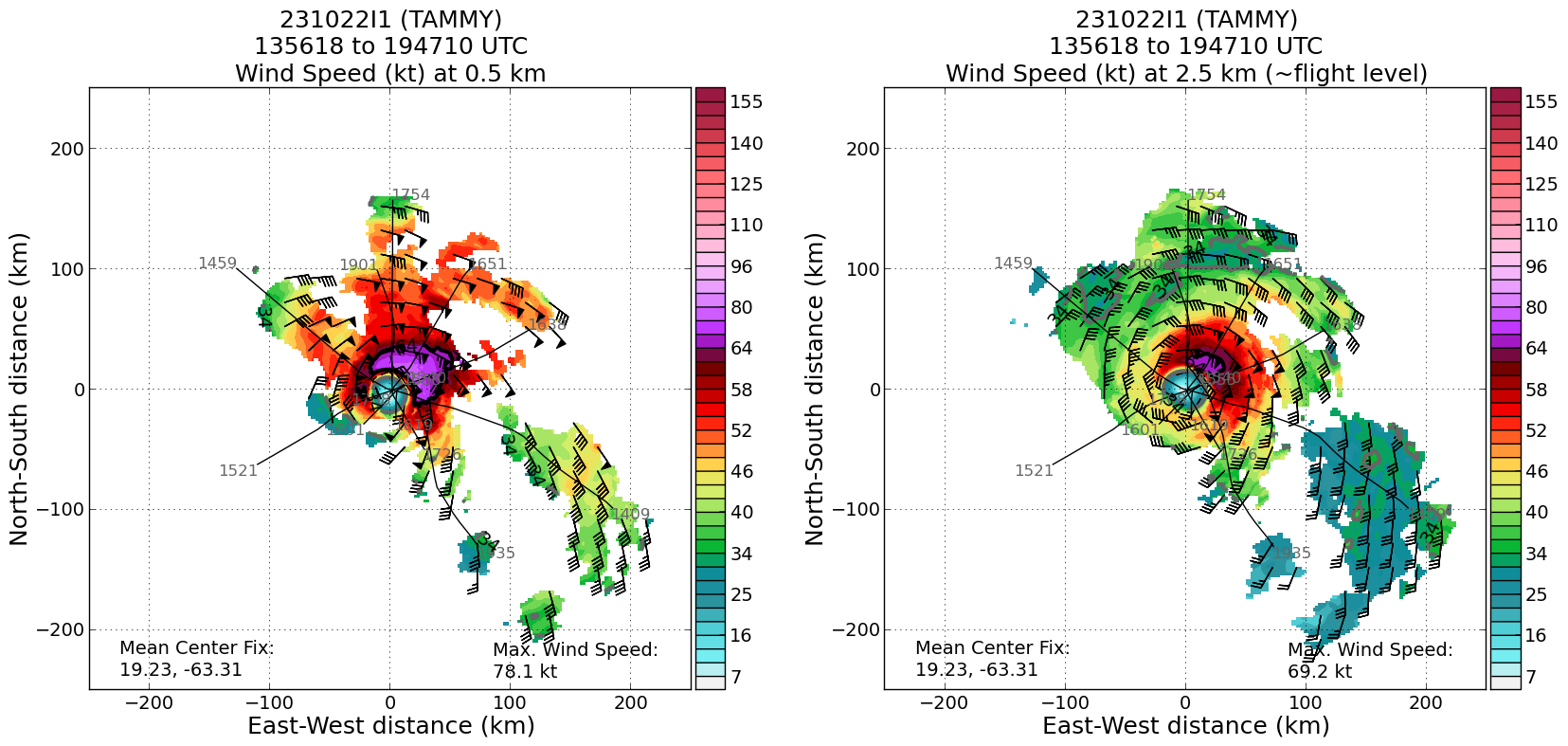 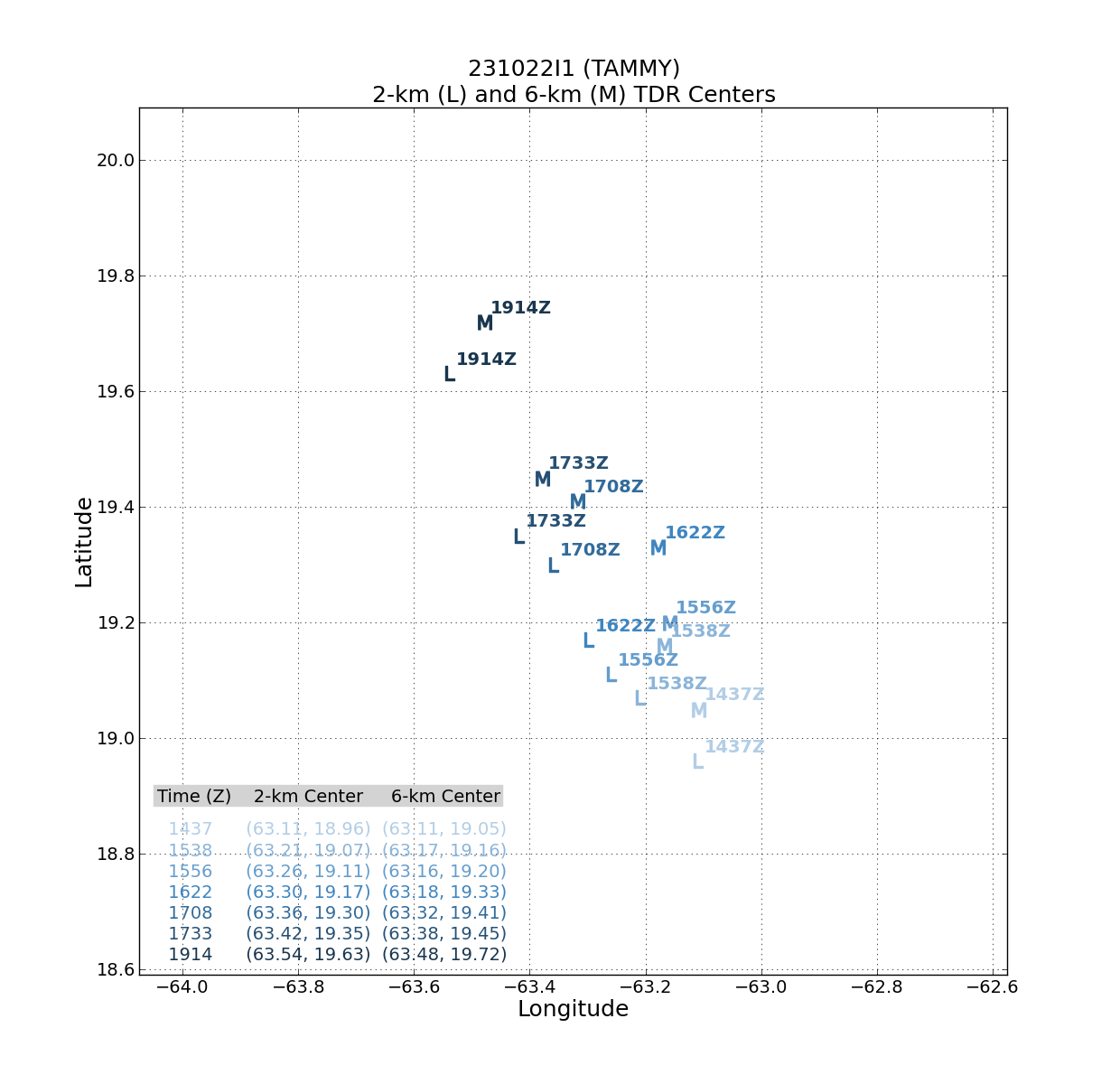 POST-FLIGHTPOST-FLIGHTMission SummaryMission was successful – modified butterfly pattern was flown, a total of 19 drops were released, all of them worked and were transmitted, TDR analyses (7 of them) were transmitted – two analyses were performed as part of the FLAIMS wedge, two during the orbiting in the eye, and one on the final inbound and outbound leg..Emerging technology highlight:1. BT/IR SST sonde overflight with SD10402. sUAS partial eyewall circumnavigation (60kt+ winds recorded)3. First-ever sUAS/Saildrone operations synchronized in time and space.4. ~7 min eye spiral sounding (8k-2k feet)Actual Standard Pattern FlownModified butterfly pattern to get dropsonde and TDR symmetric coverage while accommodating UAS and Saildrone comparison. Butterfly (modified)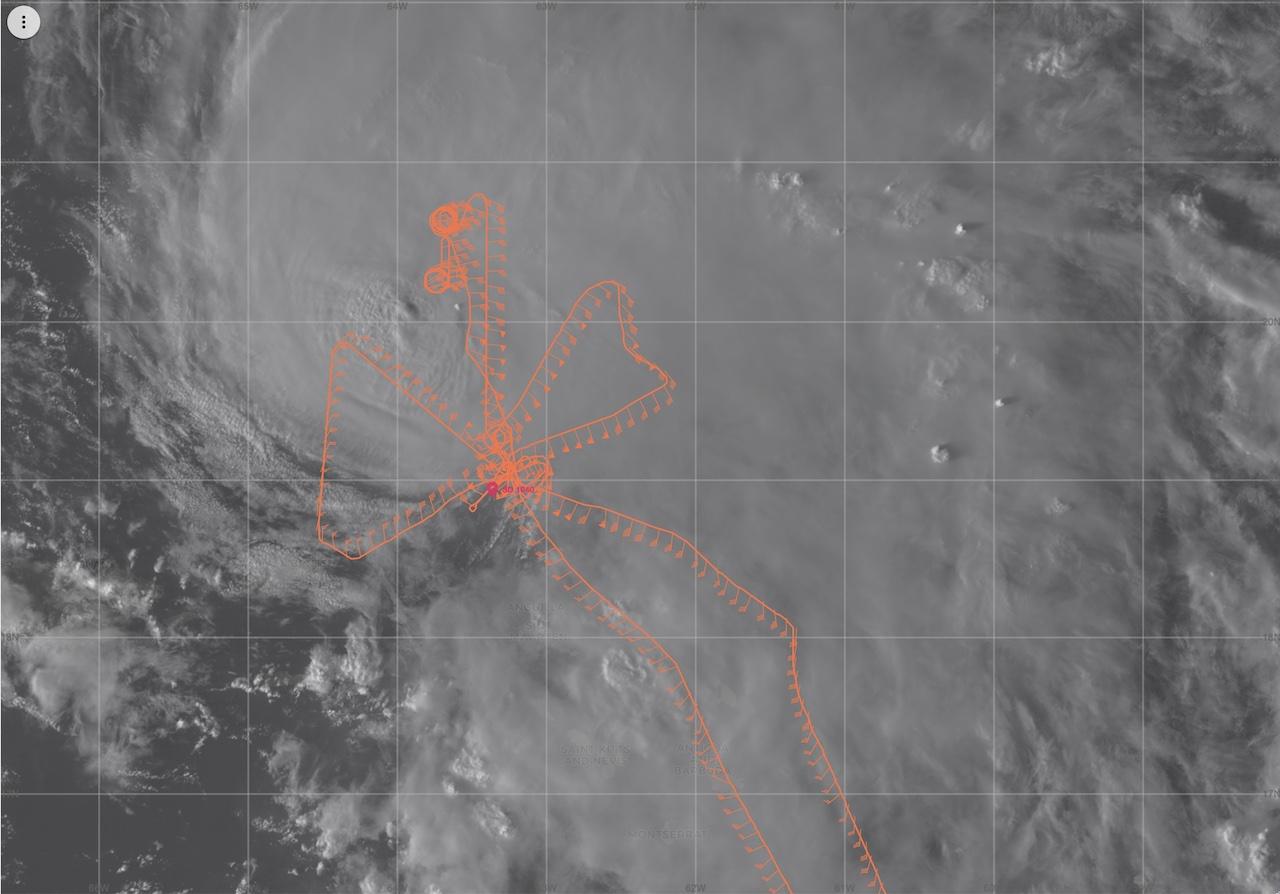 APHEX Experiments / Modules FlownFLAIMS module, 2 Microphysics modules, and TDR samplingPlain Language SummarySuccessfully executed module to look at the vortex tilt evolution Successful mission was flown into Hurricane Tammy, with multiple objectives accomplished. Important radar and dropsonde data was collected and transmitted to the ground for use in computer forecast models. There also was valuable data collected of precipitation particle distributions at various levels in the atmosphere below and above the freezing level. This will help evaluate and improve model representation of these structures, thought to be important for both intensity and rainfall prediction. First ever sUAS - Saildrone operations synchronized in time and space in the eye and eyewall of Hurricane TammyInstrument NotesInstruments all worked well (TDR, sondes, AXBTs, microphysics probes, SFMR, W-band) except WSRAFinal Mission Track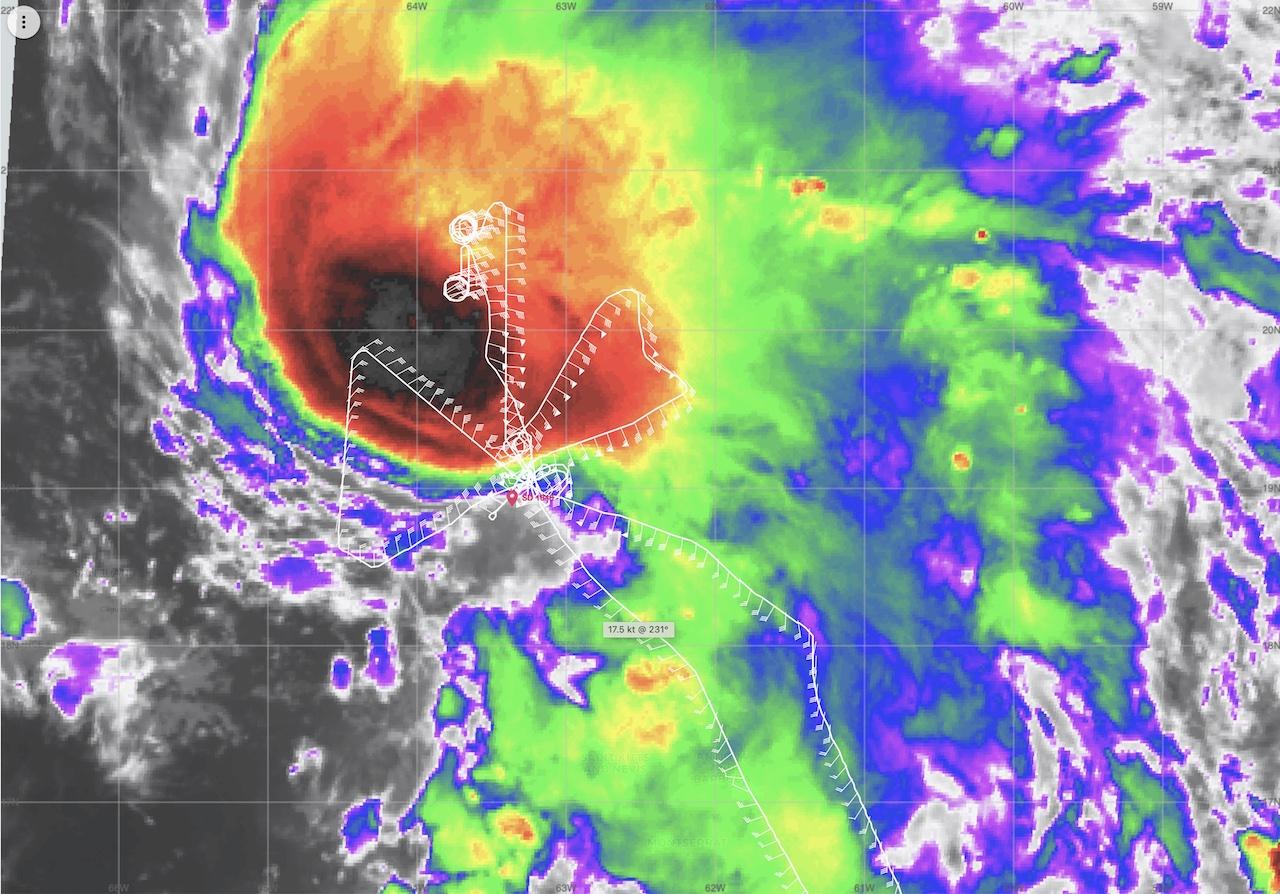 